Operationele indicatoren ter evaluatie van een digitale dienstOp 8 juli 2022 heeft de Vlaamse regering de digitale dienstverleningsstrategie voor de Vlaamse overheden goedgekeurd. Deze digitale dienstverleningsstrategie bepaalt de principes waaraan de digitale dienstverlening van de Vlaamse overheden dient te voldoen en legt de criteria vast die toelaten om na te gaan of aan die principes wel voldaan is.De principes van de digitale dienstverleningsstrategie beschrijven de kenmerken en uitgangspunten waaraan een optimale digitale dienstverlening door de Vlaamse overheden moet voldoen. Ze versterken elkaar, hebben evenwaardig belang en zijn richtinggevend voor de verdere ontwikkeling van de digitale dienstverlening van de Vlaamse overheden. De vijf principes van de digitale dienstverleningsstrategie zijn:Standaard digitaal: Onze dienstverlening evolueert en verbetert voortdurend vanuit de ambitie om de dienstverlening digitaal aan te bieden aan de gebruikers.Gebruiker centraal: Onze digitale dienstverlening wordt vanuit het standpunt van de gebruiker ontwikkeld. De noden van alle gebruikers staan centraal in onze dienstverlening.Digitaal herdacht: Om onze dienstverlening digitaal te transformeren werken we samen over de overheden en partners heen. We herdenken processen zodat ze maximaal mobiel bruikbaar zijn.Datagedreven: Onze dienstverlening maakt optimaal gebruik van beschikbare data en inzichten, zowel voor het aanbieden van onze diensten als voor het herdenken van onze processen.Betrouwbaar: Onze digitale dienstverlening is herkenbaar, veilig en draagt de privacy, de gegevensbescherming en het vertrouwen van de gebruiker hoog in het vaandel.Voor ieder principe werden een aantal criteria bepaald die beschrijven hoe kan nagegaan worden of daadwerkelijk aan de principes van de digitale dienstverleningsstrategie voldaan is. Er zijn twee verschillende perspectieven in deze criteria:Gebruikerscriteria geven weer hoe een gebruiker (burger, onderneming, vereniging, overheidsinstelling) kan zien of merken hoe aan een principe wordt voldaan.Digitale inclusiecriteria geven aan wat de overheid allemaal kan doen om minder- of niet-digitale gebruikers of gebruikers met andere beperkingen te helpen bij het gebruik van haar digitale dienstverleningVoor elk van deze gebruikerscriteria & digitale inclusiecriteria werden operationele indicatoren opgesteld, meer bepaald door de werkgroep digitale dienstverlening van het Stuurorgaan Vlaams Informatie- en ICT-beleid. Deze 40 operationele indicatoren vormen een manier om concreet in te kunnen schatten in welke mate door een digitale dienst voldaan wordt aan deze gebruikerscriteria & digitale inclusiecriteria, en zo na te gaan in welke mate die digitale dienst voldoet aan de principes van de digitale dienstverleningsstrategie voor de Vlaamse overheden.Bij het opstellen van deze operationele indicatoren werd ook rekening gehouden met de Leidraad Interbestuurlijke Samenwerking van de werkgroep Interbestuurlijke Samenwerking dd. 27 mei 2019. Hierin staan een aantal aandachtspunten waarmee rekening moet gehouden worden om tot succesvolle interbestuurlijke digitaliseringsprojecten tussen de lokale overheden en de Vlaamse overheid te komen.Gebruik van dit document: zelfevaluatieDit document is een werkinstrument voor de dienstverlener om een zelfevaluatie uit te voeren van de mate waarin de geleverde digitale dienst voldoet aan de 40 operationele indicatoren en zo te komen tot een kwalitatieve maturiteitsinschatting voor die dienst. Deze zelfevaluatie is enkel van toepassing op digitale diensten waarvan het budget van de (her)bouw 500.000 euro overschrijdt of waarvan het doelpubliek ruimer is dan 100.000 gebruikers. Met gebruikers bedoelen we de begunstigden van de dienst, d.w.z. diegenen die een rechtstreeks of onrechtstreeks resultaat of voordeel zullen halen uit de dienst.De zelfevaluatie moet toelaten om te bepalen of een digitale dienst op voldoende wijze voldoet aan de principes van de digitale dienstverleningsstrategie voor de Vlaamse overheden, wat de sterke punten zijn van die dienst en de eventuele aandachtspunten die nog kunnen aangepakt worden. Indien niet op voldoende wijze wordt voldaan aan de principes van de digitale dienstverleningsstrategie voor de Vlaamse overheden dan moet volgens het ‘comply or explain’ principe door de dienstverlener uitgelegd worden waarom hieraan (nog) niet voldaan is.Bij de zelfevaluatie van een operationele indicator moet door de dienstverlener zo accuraat mogelijk ingeschat worden in welke mate de digitale dienst aan deze operationele indicator voldoet. Daartoe zijn per operationele indicator verschillende niveaus van maturiteit voorzien (0, 1, 2, 3 of 4 sterren). Deze maturiteitsniveaus kunnen als volgt worden toegekend:voor iets wat de digitale dienst is of heeft:	Het vereiste is helemaal niet in de gepaste mate of in de gewenste vorm aanwezig	Het vereiste is slechts beperkt in de gepaste mate of in de gewenste vorm aanwezig	Het vereiste is deels in de gepaste mate of in de gewenste vorm aanwezig	Het vereiste is grotendeels in de gepaste mate of in de gewenste vorm aanwezig	Het vereiste is helemaal in de gepaste mate of in de gewenste vorm aanwezigvoor iets wat men voor de digitale dienst doet of gedaan heeft:	Alles gebeurt zonder navolging van beste praktijken en naleving van gangbare standaarden	Het merendeel gebeurt nog zonder navolging van beste praktijken en naleving 
van gangbare standaarden	Een deel gebeurt met navolging van beste praktijken en naleving van gangbare standaarden	Het merendeel gebeurt met navolging van beste praktijken en naleving
van gangbare standaarden	Alles gebeurt met navolging van beste praktijken en naleving van gangbare standaardenOm te beginnen vragen we dat een digitale dienst een minimaal niveau van maturiteit van 2 sterren haalt voor elke operationele indicator, m.a.w. er is door een digitale dienst op voldoende wijze voldaan aan een operationele indicator indien die dienst hier 2 of meer sterren op haalt. Indien dit niet het geval is dan dient gedetailleerd uitgelegd te worden waarom hieraan nog niet voldaan is. In de toekomst zal dit minimaal niveau van maturiteit nog opgetrokken worden.Het is hierbij niet de bedoeling om te komen tot een exacte kwantitatieve inschatting voor een bepaalde operationele indicator, wel tot een bruikbare kwalitatieve inschatting. De resultaten van de evaluatie-oefening zijn immers bedoeld om in te schatten aan welke operationele indicatoren de digitale dienst reeds op voldoende wijze voldoet, en voor welke operationele indicatoren er nog verbetering mogelijk of nodig is. Het is dan ook van belang om voor elke operationele indicator ook de sterke punten in te vullen, d.w.z. de punten waarop de dienstverlener reeds de nodige inspanningen ondernomen heeft om aan de operationele indicator te voldoen, en de aandachtspunten in te vullen, d.w.z. de punten waarop de dienstverlener de dienst nog zou kunnen verbeteren om aan de operationele indicator te voldoen.Sommige operationele indicatoren kunnen niet van toepassing zijn voor een bepaalde digitale dienst. Indien dit het geval is, dan dient voor deze indicator géén kwalitatieve inschatting in te gebeuren (d.w.z. géén kruisje gezet te worden bij de gepaste maturiteit in dit document of in de bijbehorende Excel), maar dient wel uitgelegd te worden waarom deze operationele indicator hier niet van toepassing is.Voorbeelden van indicatoren die in sommige gevallen niet van toepassing zijn:4. Als gebruiker dien ik me op deze digitale dienst desgewenst slechts eenmaal te identificeren en authenticeren voor toegang tot alle andere digitale diensten8. De gebruiker kan zich waar relevant laten bijstaan of vervangen door iemand die hij gemandateerd heeft om het proces van de digitale dienst in zijn naam te doorlopen18. De gebruiker heeft tijdens de afhandeling van het proces geen last van het feit dat er meerdere overheden en/of partners betrokken zijn bij de digitale dienstAls resultaat van de kwalitatieve inschatting van de maturiteit voor elk van de operationele indicatoren wordt in het bijbehorende Excel rekenblad 5 scores voor de geëvalueerde digitale dienst berekend. Het is niet de bedoeling om op basis van deze scores digitale diensten onderling te vergelijken en hieruit te concluderen dat de ene dienst digitaal matuurder is dan de andere dienst. Gelet op de kwalitatieve aard van de zelfevaluatie en de grote verscheidenheid aan geëvalueerde diensten is het niet mogelijk de scores van de zelfevaluatie van verschillende diensten met elkaar te vergelijken en hieruit valabele conclusies te trekken. Wat wel van belang is, is de eindbeoordeling die iedere digitale dienst krijgt aan het einde van dit zelfevaluatiedocument en de globale evoluties in de digitale dienstverlening van de Vlaamse overheden die hieruit kunnen afgeleid worden. Als resultaat van de zelfevaluatie van de digitale dienst zal dan ook enkel deze eindbeoordeling gerapporteerd worden, niet de scores.Merk op: als in de operationele indicatoren wordt gesproken over de gebruiker als een “hij”, dan wordt daar natuurlijk “hij/zij” mee bedoeld. Voor de leesbaarheid is verkozen enkel de “hij” vorm te gebruiken.Gegevens m.b.t. de digitale dienstBeschrijving van de digitale dienstOmschrijving van de digitale dienst:Geef hier een omschrijving van het doelpubliek & het doel van de dienst, het achterliggend administratief proces, het gebruik dat gemaakt wordt van de gegevens van de gebruikers, …. Vermeld welke overheidsinstantie optreedt als dienstverlener. Vermeld eventueel wat de huidige of toekomstige basis in wetgeving of regelgeving is voor de dienst, …Opzet van de digitale dienst:Geef hier een beschrijving van welke overheidsinstantie optreedt als dienstverlener, welke andere overheidsinstanties en/of overheidsniveaus betrokken zijn in het proces, een high-level overzicht van de elektronische gegevensstromen en het verloop van het proces tussen deze betrokken partijen, …Contactgegevens voor de digitale dienstContactgegevens van de contactpersoon bij de dienstverlener:Voor- en achternaam:	Functie:	Telefoonnummer:	E-mail adres:	Organisatie:	Straatnaam en nummer:	Postcode en gemeente:	Indien gebruik gemaakt wordt van de diensten van een externe dienstverlener,
contactgegevens van de contactpersoon bij deze externe dienstverlener:Voor- en achternaam:	Functie:	Telefoonnummer:	E-mail adres:	Organisatie:	Straatnaam en nummer:	Postcode en gemeente:	Te evalueren operationele indicatorenOperationele indicatoren m.b.t. het principe Standaard digitaalGEBRUIKERSCRITERIAIndien aan deze indicator (nog) niet voldaan is (zeker indien hij minder dan 2 sterren haalt), licht duidelijk toe waarom dit het geval is:Indien aan deze indicator (nog) niet voldaan is (zeker indien hij minder dan 2 sterren haalt), licht duidelijk toe waarom dit het geval is:Indien aan deze indicator (nog) niet voldaan is (zeker indien hij minder dan 2 sterren haalt), licht duidelijk toe waarom dit het geval is:Indien aan deze indicator (nog) niet voldaan is (zeker indien hij minder dan 2 sterren haalt), licht duidelijk toe waarom dit het geval is:DIGITALE INCLUSIECRITERIAIndien aan deze indicator (nog) niet voldaan is (zeker indien hij minder dan 2 sterren haalt), licht duidelijk toe waarom dit het geval is:Indien aan deze indicator (nog) niet voldaan is (zeker indien hij minder dan 2 sterren haalt), licht duidelijk toe waarom dit het geval is:Indien aan deze indicator (nog) niet voldaan is (zeker indien hij minder dan 2 sterren haalt), licht duidelijk toe waarom dit het geval is:Indien aan deze indicator (nog) niet voldaan is (zeker indien hij minder dan 2 sterren haalt), licht duidelijk toe waarom dit het geval is:Operationele indicatoren m.b.t. het principe Gebruiker centraalGEBRUIKERSCRITERIAIndien aan deze indicator (nog) niet voldaan is (zeker indien hij minder dan 2 sterren haalt), licht duidelijk toe waarom dit het geval is:Indien aan deze indicator (nog) niet voldaan is (zeker indien hij minder dan 2 sterren haalt), licht duidelijk toe waarom dit het geval is:Indien aan deze indicator (nog) niet voldaan is (zeker indien hij minder dan 2 sterren haalt), licht duidelijk toe waarom dit het geval is:Indien aan deze indicator (nog) niet voldaan is (zeker indien hij minder dan 2 sterren haalt), licht duidelijk toe waarom dit het geval is:DIGITALE INCLUSIECRITERIAIndien aan deze indicator (nog) niet voldaan is (zeker indien hij minder dan 2 sterren haalt), licht duidelijk toe waarom dit het geval is:Indien aan deze indicator (nog) niet voldaan is (zeker indien hij minder dan 2 sterren haalt), licht duidelijk toe waarom dit het geval is:Indien aan deze indicator (nog) niet voldaan is (zeker indien hij minder dan 2 sterren haalt), licht duidelijk toe waarom dit het geval is:Indien aan deze indicator (nog) niet voldaan is (zeker indien hij minder dan 2 sterren haalt), licht duidelijk toe waarom dit het geval is:Operationele indicatoren m.b.t. het principe Digitaal herdachtGEBRUIKERSCRITERIAIndien aan deze indicator (nog) niet voldaan is (zeker indien hij minder dan 2 sterren haalt), licht duidelijk toe waarom dit het geval is:Indien aan deze indicator (nog) niet voldaan is (zeker indien hij minder dan 2 sterren haalt), licht duidelijk toe waarom dit het geval is:Indien aan deze indicator (nog) niet voldaan is (zeker indien hij minder dan 2 sterren haalt), licht duidelijk toe waarom dit het geval is:Indien aan deze indicator (nog) niet voldaan is (zeker indien hij minder dan 2 sterren haalt), licht duidelijk toe waarom dit het geval is:DIGITALE INCLUSIECRITERIAIndien aan deze indicator (nog) niet voldaan is (zeker indien hij minder dan 2 sterren haalt), licht duidelijk toe waarom dit het geval is:Indien aan deze indicator (nog) niet voldaan is (zeker indien hij minder dan 2 sterren haalt), licht duidelijk toe waarom dit het geval is:Indien aan deze indicator (nog) niet voldaan is (zeker indien hij minder dan 2 sterren haalt), licht duidelijk toe waarom dit het geval is:Indien aan deze indicator (nog) niet voldaan is (zeker indien hij minder dan 2 sterren haalt), licht duidelijk toe waarom dit het geval is:Operationele indicatoren m.b.t. het principe DatagedrevenGEBRUIKERSCRITERIAIndien aan deze indicator (nog) niet voldaan is (zeker indien hij minder dan 2 sterren haalt), licht duidelijk toe waarom dit het geval is:Indien aan deze indicator (nog) niet voldaan is (zeker indien hij minder dan 2 sterren haalt), licht duidelijk toe waarom dit het geval is:Indien aan deze indicator (nog) niet voldaan is (zeker indien hij minder dan 2 sterren haalt), licht duidelijk toe waarom dit het geval is:Indien aan deze indicator (nog) niet voldaan is (zeker indien hij minder dan 2 sterren haalt), licht duidelijk toe waarom dit het geval is:DIGITALE INCLUSIECRITERIAIndien aan deze indicator (nog) niet voldaan is (zeker indien hij minder dan 2 sterren haalt), licht duidelijk toe waarom dit het geval is:Indien aan deze indicator (nog) niet voldaan is (zeker indien hij minder dan 2 sterren haalt), licht duidelijk toe waarom dit het geval is:Indien aan deze indicator (nog) niet voldaan is (zeker indien hij minder dan 2 sterren haalt), licht duidelijk toe waarom dit het geval is:Indien aan deze indicator (nog) niet voldaan is (zeker indien hij minder dan 2 sterren haalt), licht duidelijk toe waarom dit het geval is:Operationele indicatoren m.b.t. het principe BetrouwbaarGEBRUIKERSCRITERIAIndien aan deze indicator (nog) niet voldaan is (zeker indien hij minder dan 2 sterren haalt), licht duidelijk toe waarom dit het geval is:Indien aan deze indicator (nog) niet voldaan is (zeker indien hij minder dan 2 sterren haalt), licht duidelijk toe waarom dit het geval is:Indien aan deze indicator (nog) niet voldaan is (zeker indien hij minder dan 2 sterren haalt), licht duidelijk toe waarom dit het geval is:Indien aan deze indicator (nog) niet voldaan is (zeker indien hij minder dan 2 sterren haalt), licht duidelijk toe waarom dit het geval is:DIGITALE INCLUSIECRITERIAIndien aan deze indicator (nog) niet voldaan is (zeker indien hij minder dan 2 sterren haalt), licht duidelijk toe waarom dit het geval is:Indien aan deze indicator (nog) niet voldaan is (zeker indien hij minder dan 2 sterren haalt), licht duidelijk toe waarom dit het geval is:Indien aan deze indicator (nog) niet voldaan is (zeker indien hij minder dan 2 sterren haalt), licht duidelijk toe waarom dit het geval is:Indien aan deze indicator (nog) niet voldaan is (zeker indien hij minder dan 2 sterren haalt), licht duidelijk toe waarom dit het geval is:Overzicht zelfevaluatieEindbeoordeling digitale dienstNu je afgetoetst hebt in welke mate je digitale dienst voldoet aan de operationele indicatoren, geef hier je voorstel van eindbeoordeling van je dienst. Deze eindbeoordeling zal later in samenwerking met een lid van de werkgroep digitale dienstverlening gefinaliseerd worden.Voor elk van de principes vat hieronder samen wat je geleerd hebt uit de beoordeling van de operationele indicatoren voor dit principe: wat zijn de belangrijkste sterke punten van je dienst m.b.t. dit principe, wat zijn de belangrijkste aandachtspunten m.b.t. dit principe en wat zijn de mogelijke verbetermogelijkheden om er voor te zorgen dat je dienst (nog) beter voldoet aan dit principe? Indien je niet in voldoende mate voldoet aan bepaalde operationele indicatoren of aan het principe in zijn geheel, leg uit waarom.Principe Standaard digitaal…Principe Gebruiker centraal…Principe Digitaal herdacht…Principe Datagedreven…Principe Betrouwbaar…Samenvattende conclusieVat hier samen wat je beschouwt als de belangrijkste principes waaraan je dienst goed voldoet, wat je beschouwt als de principes waar nog een verdere verbetering mogelijk is, … Indien de dienst op bepaalde punten niet voldoet, leg dan duidelijk uit waarom en bespreek wat je denkt daaraan te doen.Document eigenschappenOPGESTELD DOOR:GOEDGEKEURD DOOR:GERELATEERDE DOCUMENTEN: BESCHIKBAAR ONDER LICENTIE:1. Burgers en feitelijke verenigingen kunnen desgewenst hun interacties met de overheid volledig digitaal afhandelen (‘digital first’ principe), ondernemingen en lokale overheden moeten al hun interacties met de overheid volledig digitaal afhandelen (‘digital only’ principe)1. Burgers en feitelijke verenigingen kunnen desgewenst hun interacties met de overheid volledig digitaal afhandelen (‘digital first’ principe), ondernemingen en lokale overheden moeten al hun interacties met de overheid volledig digitaal afhandelen (‘digital only’ principe)1. Burgers en feitelijke verenigingen kunnen desgewenst hun interacties met de overheid volledig digitaal afhandelen (‘digital first’ principe), ondernemingen en lokale overheden moeten al hun interacties met de overheid volledig digitaal afhandelen (‘digital only’ principe)1. Burgers en feitelijke verenigingen kunnen desgewenst hun interacties met de overheid volledig digitaal afhandelen (‘digital first’ principe), ondernemingen en lokale overheden moeten al hun interacties met de overheid volledig digitaal afhandelen (‘digital only’ principe)1. Burgers en feitelijke verenigingen kunnen desgewenst hun interacties met de overheid volledig digitaal afhandelen (‘digital first’ principe), ondernemingen en lokale overheden moeten al hun interacties met de overheid volledig digitaal afhandelen (‘digital only’ principe)1. Burgers en feitelijke verenigingen kunnen desgewenst hun interacties met de overheid volledig digitaal afhandelen (‘digital first’ principe), ondernemingen en lokale overheden moeten al hun interacties met de overheid volledig digitaal afhandelen (‘digital only’ principe)Deze digitale dienst houdt zich aan dit principe. Merk op dat hierbij verenigingen met rechtspersoonlijkheid en een ondernemingsnummer als onderneming beschouwd worden, evenals burgers zonder rechtspersoonlijkheid maar met een ondernemingsnummer (d.w.z. de éénmanszaken)Deze digitale dienst houdt zich aan dit principe. Merk op dat hierbij verenigingen met rechtspersoonlijkheid en een ondernemingsnummer als onderneming beschouwd worden, evenals burgers zonder rechtspersoonlijkheid maar met een ondernemingsnummer (d.w.z. de éénmanszaken)Deze digitale dienst houdt zich aan dit principe. Merk op dat hierbij verenigingen met rechtspersoonlijkheid en een ondernemingsnummer als onderneming beschouwd worden, evenals burgers zonder rechtspersoonlijkheid maar met een ondernemingsnummer (d.w.z. de éénmanszaken)Deze digitale dienst houdt zich aan dit principe. Merk op dat hierbij verenigingen met rechtspersoonlijkheid en een ondernemingsnummer als onderneming beschouwd worden, evenals burgers zonder rechtspersoonlijkheid maar met een ondernemingsnummer (d.w.z. de éénmanszaken)Deze digitale dienst houdt zich aan dit principe. Merk op dat hierbij verenigingen met rechtspersoonlijkheid en een ondernemingsnummer als onderneming beschouwd worden, evenals burgers zonder rechtspersoonlijkheid maar met een ondernemingsnummer (d.w.z. de éénmanszaken)Deze digitale dienst houdt zich aan dit principe. Merk op dat hierbij verenigingen met rechtspersoonlijkheid en een ondernemingsnummer als onderneming beschouwd worden, evenals burgers zonder rechtspersoonlijkheid maar met een ondernemingsnummer (d.w.z. de éénmanszaken)Licht de manier waarop hieraan voldaan werd/wordt kort toeLicht de manier waarop hieraan voldaan werd/wordt kort toeLicht de manier waarop hieraan voldaan werd/wordt kort toeLicht de manier waarop hieraan voldaan werd/wordt kort toeLicht de manier waarop hieraan voldaan werd/wordt kort toeLicht de manier waarop hieraan voldaan werd/wordt kort toeSterke puntenSterke puntenSterke puntenAandachtspuntenAandachtspuntenAandachtspuntenInschatting maturiteitsniveauInschatting maturiteitsniveauInschatting maturiteitsniveauInschatting maturiteitsniveauInschatting maturiteitsniveauInschatting maturiteitsniveau2. Als gebruiker kan ik tijdens iedere stap in het proces van de digitale dienst ondersteuning krijgen via digitale hulpmiddelen of telefonisch2. Als gebruiker kan ik tijdens iedere stap in het proces van de digitale dienst ondersteuning krijgen via digitale hulpmiddelen of telefonisch2. Als gebruiker kan ik tijdens iedere stap in het proces van de digitale dienst ondersteuning krijgen via digitale hulpmiddelen of telefonisch2. Als gebruiker kan ik tijdens iedere stap in het proces van de digitale dienst ondersteuning krijgen via digitale hulpmiddelen of telefonisch2. Als gebruiker kan ik tijdens iedere stap in het proces van de digitale dienst ondersteuning krijgen via digitale hulpmiddelen of telefonisch2. Als gebruiker kan ik tijdens iedere stap in het proces van de digitale dienst ondersteuning krijgen via digitale hulpmiddelen of telefonischTijdens iedere stap in het proces van deze digitale dienst is een knop beschikbaar die de gebruiker toelaat om op digitale wijze hulp in te roepen (chat, e-mail, videoverbinding) of informatie beschikbaar die toelaat een algemeen contactcenter of een specifiek contactpersoon op te bellenTijdens iedere stap in het proces van deze digitale dienst is een knop beschikbaar die de gebruiker toelaat om op digitale wijze hulp in te roepen (chat, e-mail, videoverbinding) of informatie beschikbaar die toelaat een algemeen contactcenter of een specifiek contactpersoon op te bellenTijdens iedere stap in het proces van deze digitale dienst is een knop beschikbaar die de gebruiker toelaat om op digitale wijze hulp in te roepen (chat, e-mail, videoverbinding) of informatie beschikbaar die toelaat een algemeen contactcenter of een specifiek contactpersoon op te bellenTijdens iedere stap in het proces van deze digitale dienst is een knop beschikbaar die de gebruiker toelaat om op digitale wijze hulp in te roepen (chat, e-mail, videoverbinding) of informatie beschikbaar die toelaat een algemeen contactcenter of een specifiek contactpersoon op te bellenTijdens iedere stap in het proces van deze digitale dienst is een knop beschikbaar die de gebruiker toelaat om op digitale wijze hulp in te roepen (chat, e-mail, videoverbinding) of informatie beschikbaar die toelaat een algemeen contactcenter of een specifiek contactpersoon op te bellenTijdens iedere stap in het proces van deze digitale dienst is een knop beschikbaar die de gebruiker toelaat om op digitale wijze hulp in te roepen (chat, e-mail, videoverbinding) of informatie beschikbaar die toelaat een algemeen contactcenter of een specifiek contactpersoon op te bellenLicht de manier waarop dit gerealiseerd werd/wordt kort toeLicht de manier waarop dit gerealiseerd werd/wordt kort toeLicht de manier waarop dit gerealiseerd werd/wordt kort toeLicht de manier waarop dit gerealiseerd werd/wordt kort toeLicht de manier waarop dit gerealiseerd werd/wordt kort toeLicht de manier waarop dit gerealiseerd werd/wordt kort toeSterke puntenSterke puntenSterke puntenAandachtspuntenAandachtspuntenAandachtspuntenInschatting maturiteitsniveauInschatting maturiteitsniveauInschatting maturiteitsniveauInschatting maturiteitsniveauInschatting maturiteitsniveauInschatting maturiteitsniveau3. De digitale dienst is bij voorkeur beschikbaar via één van de 4 hoofd e-loketten voor burgers, ondernemingen, verenigingen en overheden, of via een doelgroepspecifiek of thematisch e-loketten waar minstens naar verwezen wordt vanuit het gepaste hoofd e-loket3. De digitale dienst is bij voorkeur beschikbaar via één van de 4 hoofd e-loketten voor burgers, ondernemingen, verenigingen en overheden, of via een doelgroepspecifiek of thematisch e-loketten waar minstens naar verwezen wordt vanuit het gepaste hoofd e-loket3. De digitale dienst is bij voorkeur beschikbaar via één van de 4 hoofd e-loketten voor burgers, ondernemingen, verenigingen en overheden, of via een doelgroepspecifiek of thematisch e-loketten waar minstens naar verwezen wordt vanuit het gepaste hoofd e-loket3. De digitale dienst is bij voorkeur beschikbaar via één van de 4 hoofd e-loketten voor burgers, ondernemingen, verenigingen en overheden, of via een doelgroepspecifiek of thematisch e-loketten waar minstens naar verwezen wordt vanuit het gepaste hoofd e-loket3. De digitale dienst is bij voorkeur beschikbaar via één van de 4 hoofd e-loketten voor burgers, ondernemingen, verenigingen en overheden, of via een doelgroepspecifiek of thematisch e-loketten waar minstens naar verwezen wordt vanuit het gepaste hoofd e-loket3. De digitale dienst is bij voorkeur beschikbaar via één van de 4 hoofd e-loketten voor burgers, ondernemingen, verenigingen en overheden, of via een doelgroepspecifiek of thematisch e-loketten waar minstens naar verwezen wordt vanuit het gepaste hoofd e-loketDeze digitale dienst kan bij voorkeur volledig afgehandeld worden op één van de 4 hoofd e-loketten voor burgers, ondernemingen, verenigingen en lokale overheden. Indien dat niet het geval is en de dienst is beschikbaar op een doelgroepspecifiek of thematisch e-loket, dan wordt er wel op duidelijke wijze verwezen naar dit e-loket vanuit het gepaste hoofd e-loketDeze digitale dienst kan bij voorkeur volledig afgehandeld worden op één van de 4 hoofd e-loketten voor burgers, ondernemingen, verenigingen en lokale overheden. Indien dat niet het geval is en de dienst is beschikbaar op een doelgroepspecifiek of thematisch e-loket, dan wordt er wel op duidelijke wijze verwezen naar dit e-loket vanuit het gepaste hoofd e-loketDeze digitale dienst kan bij voorkeur volledig afgehandeld worden op één van de 4 hoofd e-loketten voor burgers, ondernemingen, verenigingen en lokale overheden. Indien dat niet het geval is en de dienst is beschikbaar op een doelgroepspecifiek of thematisch e-loket, dan wordt er wel op duidelijke wijze verwezen naar dit e-loket vanuit het gepaste hoofd e-loketDeze digitale dienst kan bij voorkeur volledig afgehandeld worden op één van de 4 hoofd e-loketten voor burgers, ondernemingen, verenigingen en lokale overheden. Indien dat niet het geval is en de dienst is beschikbaar op een doelgroepspecifiek of thematisch e-loket, dan wordt er wel op duidelijke wijze verwezen naar dit e-loket vanuit het gepaste hoofd e-loketDeze digitale dienst kan bij voorkeur volledig afgehandeld worden op één van de 4 hoofd e-loketten voor burgers, ondernemingen, verenigingen en lokale overheden. Indien dat niet het geval is en de dienst is beschikbaar op een doelgroepspecifiek of thematisch e-loket, dan wordt er wel op duidelijke wijze verwezen naar dit e-loket vanuit het gepaste hoofd e-loketDeze digitale dienst kan bij voorkeur volledig afgehandeld worden op één van de 4 hoofd e-loketten voor burgers, ondernemingen, verenigingen en lokale overheden. Indien dat niet het geval is en de dienst is beschikbaar op een doelgroepspecifiek of thematisch e-loket, dan wordt er wel op duidelijke wijze verwezen naar dit e-loket vanuit het gepaste hoofd e-loketLicht de manier waarop dit gerealiseerd werd/wordt kort toeLicht de manier waarop dit gerealiseerd werd/wordt kort toeLicht de manier waarop dit gerealiseerd werd/wordt kort toeLicht de manier waarop dit gerealiseerd werd/wordt kort toeLicht de manier waarop dit gerealiseerd werd/wordt kort toeLicht de manier waarop dit gerealiseerd werd/wordt kort toeSterke puntenSterke puntenSterke puntenAandachtspuntenAandachtspuntenAandachtspuntenInschatting maturiteitsniveauInschatting maturiteitsniveauInschatting maturiteitsniveauInschatting maturiteitsniveauInschatting maturiteitsniveauInschatting maturiteitsniveau4. Als gebruiker dien ik me op deze digitale dienst desgewenst slechts eenmaal te identificeren en authenticeren voor toegang tot alle andere digitale diensten4. Als gebruiker dien ik me op deze digitale dienst desgewenst slechts eenmaal te identificeren en authenticeren voor toegang tot alle andere digitale diensten4. Als gebruiker dien ik me op deze digitale dienst desgewenst slechts eenmaal te identificeren en authenticeren voor toegang tot alle andere digitale diensten4. Als gebruiker dien ik me op deze digitale dienst desgewenst slechts eenmaal te identificeren en authenticeren voor toegang tot alle andere digitale diensten4. Als gebruiker dien ik me op deze digitale dienst desgewenst slechts eenmaal te identificeren en authenticeren voor toegang tot alle andere digitale diensten4. Als gebruiker dien ik me op deze digitale dienst desgewenst slechts eenmaal te identificeren en authenticeren voor toegang tot alle andere digitale dienstenAls deze digitale dienst gebruik maakt van “single sign-on”, d.w.z. als de gebruiker zich dient te identificeren en authenticeren om de dienst te kunnen gebruiken, dan dient de gebruiker zich daarna niet meer opnieuw te identificeren en authenticeren bij andere digitale diensten die dit ook vereisenAls deze digitale dienst gebruik maakt van “single sign-on”, d.w.z. als de gebruiker zich dient te identificeren en authenticeren om de dienst te kunnen gebruiken, dan dient de gebruiker zich daarna niet meer opnieuw te identificeren en authenticeren bij andere digitale diensten die dit ook vereisenAls deze digitale dienst gebruik maakt van “single sign-on”, d.w.z. als de gebruiker zich dient te identificeren en authenticeren om de dienst te kunnen gebruiken, dan dient de gebruiker zich daarna niet meer opnieuw te identificeren en authenticeren bij andere digitale diensten die dit ook vereisenAls deze digitale dienst gebruik maakt van “single sign-on”, d.w.z. als de gebruiker zich dient te identificeren en authenticeren om de dienst te kunnen gebruiken, dan dient de gebruiker zich daarna niet meer opnieuw te identificeren en authenticeren bij andere digitale diensten die dit ook vereisenAls deze digitale dienst gebruik maakt van “single sign-on”, d.w.z. als de gebruiker zich dient te identificeren en authenticeren om de dienst te kunnen gebruiken, dan dient de gebruiker zich daarna niet meer opnieuw te identificeren en authenticeren bij andere digitale diensten die dit ook vereisenAls deze digitale dienst gebruik maakt van “single sign-on”, d.w.z. als de gebruiker zich dient te identificeren en authenticeren om de dienst te kunnen gebruiken, dan dient de gebruiker zich daarna niet meer opnieuw te identificeren en authenticeren bij andere digitale diensten die dit ook vereisenLicht de manier waarop dit gerealiseerd werd/wordt kort toeLicht de manier waarop dit gerealiseerd werd/wordt kort toeLicht de manier waarop dit gerealiseerd werd/wordt kort toeLicht de manier waarop dit gerealiseerd werd/wordt kort toeLicht de manier waarop dit gerealiseerd werd/wordt kort toeLicht de manier waarop dit gerealiseerd werd/wordt kort toeSterke puntenSterke puntenSterke puntenAandachtspuntenAandachtspuntenAandachtspuntenInschatting maturiteitsniveauInschatting maturiteitsniveauInschatting maturiteitsniveauInschatting maturiteitsniveauInschatting maturiteitsniveauInschatting maturiteitsniveau5. De digitale dienst gebruikt eenvoudige, begrijpbare taal & duidelijke visuele elementen5. De digitale dienst gebruikt eenvoudige, begrijpbare taal & duidelijke visuele elementen5. De digitale dienst gebruikt eenvoudige, begrijpbare taal & duidelijke visuele elementen5. De digitale dienst gebruikt eenvoudige, begrijpbare taal & duidelijke visuele elementen5. De digitale dienst gebruikt eenvoudige, begrijpbare taal & duidelijke visuele elementen5. De digitale dienst gebruikt eenvoudige, begrijpbare taal & duidelijke visuele elementenDeze digitale dienst gebruikt een taal die heerlijk helder is, d.w.z. een vereenvoudigde vorm van taal, die aangepast is aan de specifieke behoeften van mensen die moeite hebben met lezen. Dit initiatief van de Vlaamse overheid bevat specifieke schrijfrichtlijnen voor webteksten. Daarnaast wordt waar mogelijk ook gebruik gemaakt van visuele ondersteuning (schema’s, diagrammen, afbeeldingen, filmpjes) om de werking van de dienst en het verloop van het achterliggende proces te verduidelijkenDeze digitale dienst gebruikt een taal die heerlijk helder is, d.w.z. een vereenvoudigde vorm van taal, die aangepast is aan de specifieke behoeften van mensen die moeite hebben met lezen. Dit initiatief van de Vlaamse overheid bevat specifieke schrijfrichtlijnen voor webteksten. Daarnaast wordt waar mogelijk ook gebruik gemaakt van visuele ondersteuning (schema’s, diagrammen, afbeeldingen, filmpjes) om de werking van de dienst en het verloop van het achterliggende proces te verduidelijkenDeze digitale dienst gebruikt een taal die heerlijk helder is, d.w.z. een vereenvoudigde vorm van taal, die aangepast is aan de specifieke behoeften van mensen die moeite hebben met lezen. Dit initiatief van de Vlaamse overheid bevat specifieke schrijfrichtlijnen voor webteksten. Daarnaast wordt waar mogelijk ook gebruik gemaakt van visuele ondersteuning (schema’s, diagrammen, afbeeldingen, filmpjes) om de werking van de dienst en het verloop van het achterliggende proces te verduidelijkenDeze digitale dienst gebruikt een taal die heerlijk helder is, d.w.z. een vereenvoudigde vorm van taal, die aangepast is aan de specifieke behoeften van mensen die moeite hebben met lezen. Dit initiatief van de Vlaamse overheid bevat specifieke schrijfrichtlijnen voor webteksten. Daarnaast wordt waar mogelijk ook gebruik gemaakt van visuele ondersteuning (schema’s, diagrammen, afbeeldingen, filmpjes) om de werking van de dienst en het verloop van het achterliggende proces te verduidelijkenDeze digitale dienst gebruikt een taal die heerlijk helder is, d.w.z. een vereenvoudigde vorm van taal, die aangepast is aan de specifieke behoeften van mensen die moeite hebben met lezen. Dit initiatief van de Vlaamse overheid bevat specifieke schrijfrichtlijnen voor webteksten. Daarnaast wordt waar mogelijk ook gebruik gemaakt van visuele ondersteuning (schema’s, diagrammen, afbeeldingen, filmpjes) om de werking van de dienst en het verloop van het achterliggende proces te verduidelijkenDeze digitale dienst gebruikt een taal die heerlijk helder is, d.w.z. een vereenvoudigde vorm van taal, die aangepast is aan de specifieke behoeften van mensen die moeite hebben met lezen. Dit initiatief van de Vlaamse overheid bevat specifieke schrijfrichtlijnen voor webteksten. Daarnaast wordt waar mogelijk ook gebruik gemaakt van visuele ondersteuning (schema’s, diagrammen, afbeeldingen, filmpjes) om de werking van de dienst en het verloop van het achterliggende proces te verduidelijkenLicht de manier waarop dit gerealiseerd werd/wordt kort toeLicht de manier waarop dit gerealiseerd werd/wordt kort toeLicht de manier waarop dit gerealiseerd werd/wordt kort toeLicht de manier waarop dit gerealiseerd werd/wordt kort toeLicht de manier waarop dit gerealiseerd werd/wordt kort toeLicht de manier waarop dit gerealiseerd werd/wordt kort toeSterke puntenSterke puntenSterke puntenAandachtspuntenAandachtspuntenAandachtspuntenInschatting maturiteitsniveauInschatting maturiteitsniveauInschatting maturiteitsniveauInschatting maturiteitsniveauInschatting maturiteitsniveauInschatting maturiteitsniveau6. De gebruiker krijgt tijdens het proces heldere instructies (in taal of visueel) hoe de digitale dienst te gebruiken6. De gebruiker krijgt tijdens het proces heldere instructies (in taal of visueel) hoe de digitale dienst te gebruiken6. De gebruiker krijgt tijdens het proces heldere instructies (in taal of visueel) hoe de digitale dienst te gebruiken6. De gebruiker krijgt tijdens het proces heldere instructies (in taal of visueel) hoe de digitale dienst te gebruiken6. De gebruiker krijgt tijdens het proces heldere instructies (in taal of visueel) hoe de digitale dienst te gebruiken6. De gebruiker krijgt tijdens het proces heldere instructies (in taal of visueel) hoe de digitale dienst te gebruikenTijdens iedere stap van het proces dat doorlopen wordt in deze digitale dienst krijgt de gebruiker in woord of beeld duidelijke uitleg wat die stap inhoudt en hoe die past binnen het ganse proces. Die instructies beschrijven o.a. het precieze doel van die stap, de informatie die vereist is om die stap af te ronden, hoe die stap bijdraagt aan het succesvol doorlopen van het ganse proces, …Tijdens iedere stap van het proces dat doorlopen wordt in deze digitale dienst krijgt de gebruiker in woord of beeld duidelijke uitleg wat die stap inhoudt en hoe die past binnen het ganse proces. Die instructies beschrijven o.a. het precieze doel van die stap, de informatie die vereist is om die stap af te ronden, hoe die stap bijdraagt aan het succesvol doorlopen van het ganse proces, …Tijdens iedere stap van het proces dat doorlopen wordt in deze digitale dienst krijgt de gebruiker in woord of beeld duidelijke uitleg wat die stap inhoudt en hoe die past binnen het ganse proces. Die instructies beschrijven o.a. het precieze doel van die stap, de informatie die vereist is om die stap af te ronden, hoe die stap bijdraagt aan het succesvol doorlopen van het ganse proces, …Tijdens iedere stap van het proces dat doorlopen wordt in deze digitale dienst krijgt de gebruiker in woord of beeld duidelijke uitleg wat die stap inhoudt en hoe die past binnen het ganse proces. Die instructies beschrijven o.a. het precieze doel van die stap, de informatie die vereist is om die stap af te ronden, hoe die stap bijdraagt aan het succesvol doorlopen van het ganse proces, …Tijdens iedere stap van het proces dat doorlopen wordt in deze digitale dienst krijgt de gebruiker in woord of beeld duidelijke uitleg wat die stap inhoudt en hoe die past binnen het ganse proces. Die instructies beschrijven o.a. het precieze doel van die stap, de informatie die vereist is om die stap af te ronden, hoe die stap bijdraagt aan het succesvol doorlopen van het ganse proces, …Tijdens iedere stap van het proces dat doorlopen wordt in deze digitale dienst krijgt de gebruiker in woord of beeld duidelijke uitleg wat die stap inhoudt en hoe die past binnen het ganse proces. Die instructies beschrijven o.a. het precieze doel van die stap, de informatie die vereist is om die stap af te ronden, hoe die stap bijdraagt aan het succesvol doorlopen van het ganse proces, …Licht de manier waarop dit gerealiseerd werd/wordt kort toeLicht de manier waarop dit gerealiseerd werd/wordt kort toeLicht de manier waarop dit gerealiseerd werd/wordt kort toeLicht de manier waarop dit gerealiseerd werd/wordt kort toeLicht de manier waarop dit gerealiseerd werd/wordt kort toeLicht de manier waarop dit gerealiseerd werd/wordt kort toeSterke puntenSterke puntenSterke puntenAandachtspuntenAandachtspuntenAandachtspuntenInschatting maturiteitsniveauInschatting maturiteitsniveauInschatting maturiteitsniveauInschatting maturiteitsniveauInschatting maturiteitsniveauInschatting maturiteitsniveau7. De gebruiker krijgt ondersteuning via het ‘click-call-connect’ principe: eerst online, dan pas via telefoon of e-mail, en als dat niet lukt, via een fysieke afhandeling offline7. De gebruiker krijgt ondersteuning via het ‘click-call-connect’ principe: eerst online, dan pas via telefoon of e-mail, en als dat niet lukt, via een fysieke afhandeling offline7. De gebruiker krijgt ondersteuning via het ‘click-call-connect’ principe: eerst online, dan pas via telefoon of e-mail, en als dat niet lukt, via een fysieke afhandeling offline7. De gebruiker krijgt ondersteuning via het ‘click-call-connect’ principe: eerst online, dan pas via telefoon of e-mail, en als dat niet lukt, via een fysieke afhandeling offline7. De gebruiker krijgt ondersteuning via het ‘click-call-connect’ principe: eerst online, dan pas via telefoon of e-mail, en als dat niet lukt, via een fysieke afhandeling offline7. De gebruiker krijgt ondersteuning via het ‘click-call-connect’ principe: eerst online, dan pas via telefoon of e-mail, en als dat niet lukt, via een fysieke afhandeling offlineDe gebruiker krijgt de mogelijkheid om zich actief te laten bijstaan tijdens de afhandeling van deze digitale dienst. Deze ondersteuning is niet enkel in real-time online (chat of videoverbinding), maar ook op andere manieren beschikbaar. Daartoe geeft de dienst aan waar hulp via telefoon of e-mail kan opgeroepen worden of hoe de dienst indien nodig ook fysiek (aan een loket) kan afgehandeld wordenDe gebruiker krijgt de mogelijkheid om zich actief te laten bijstaan tijdens de afhandeling van deze digitale dienst. Deze ondersteuning is niet enkel in real-time online (chat of videoverbinding), maar ook op andere manieren beschikbaar. Daartoe geeft de dienst aan waar hulp via telefoon of e-mail kan opgeroepen worden of hoe de dienst indien nodig ook fysiek (aan een loket) kan afgehandeld wordenDe gebruiker krijgt de mogelijkheid om zich actief te laten bijstaan tijdens de afhandeling van deze digitale dienst. Deze ondersteuning is niet enkel in real-time online (chat of videoverbinding), maar ook op andere manieren beschikbaar. Daartoe geeft de dienst aan waar hulp via telefoon of e-mail kan opgeroepen worden of hoe de dienst indien nodig ook fysiek (aan een loket) kan afgehandeld wordenDe gebruiker krijgt de mogelijkheid om zich actief te laten bijstaan tijdens de afhandeling van deze digitale dienst. Deze ondersteuning is niet enkel in real-time online (chat of videoverbinding), maar ook op andere manieren beschikbaar. Daartoe geeft de dienst aan waar hulp via telefoon of e-mail kan opgeroepen worden of hoe de dienst indien nodig ook fysiek (aan een loket) kan afgehandeld wordenDe gebruiker krijgt de mogelijkheid om zich actief te laten bijstaan tijdens de afhandeling van deze digitale dienst. Deze ondersteuning is niet enkel in real-time online (chat of videoverbinding), maar ook op andere manieren beschikbaar. Daartoe geeft de dienst aan waar hulp via telefoon of e-mail kan opgeroepen worden of hoe de dienst indien nodig ook fysiek (aan een loket) kan afgehandeld wordenDe gebruiker krijgt de mogelijkheid om zich actief te laten bijstaan tijdens de afhandeling van deze digitale dienst. Deze ondersteuning is niet enkel in real-time online (chat of videoverbinding), maar ook op andere manieren beschikbaar. Daartoe geeft de dienst aan waar hulp via telefoon of e-mail kan opgeroepen worden of hoe de dienst indien nodig ook fysiek (aan een loket) kan afgehandeld wordenLicht de manier waarop dit gerealiseerd werd/wordt kort toeLicht de manier waarop dit gerealiseerd werd/wordt kort toeLicht de manier waarop dit gerealiseerd werd/wordt kort toeLicht de manier waarop dit gerealiseerd werd/wordt kort toeLicht de manier waarop dit gerealiseerd werd/wordt kort toeLicht de manier waarop dit gerealiseerd werd/wordt kort toeSterke puntenSterke puntenSterke puntenAandachtspuntenAandachtspuntenAandachtspuntenInschatting maturiteitsniveauInschatting maturiteitsniveauInschatting maturiteitsniveauInschatting maturiteitsniveauInschatting maturiteitsniveauInschatting maturiteitsniveau8. De gebruiker kan zich waar relevant laten bijstaan of vervangen door iemand die hij gemandateerd heeft om het proces van de digitale dienst in zijn naam te doorlopen8. De gebruiker kan zich waar relevant laten bijstaan of vervangen door iemand die hij gemandateerd heeft om het proces van de digitale dienst in zijn naam te doorlopen8. De gebruiker kan zich waar relevant laten bijstaan of vervangen door iemand die hij gemandateerd heeft om het proces van de digitale dienst in zijn naam te doorlopen8. De gebruiker kan zich waar relevant laten bijstaan of vervangen door iemand die hij gemandateerd heeft om het proces van de digitale dienst in zijn naam te doorlopen8. De gebruiker kan zich waar relevant laten bijstaan of vervangen door iemand die hij gemandateerd heeft om het proces van de digitale dienst in zijn naam te doorlopen8. De gebruiker kan zich waar relevant laten bijstaan of vervangen door iemand die hij gemandateerd heeft om het proces van de digitale dienst in zijn naam te doorlopenAls deze digitale dienst de gebruiker de mogelijkheid biedt om aan te geven dat hij zich door iemand anders wil laten vertegenwoordigen, dan kan deze daartoe gemandateerde persoon na identificatie en authenticatie in naam van de gebruiker de dienst afhandelen en het achterliggende proces volledig doorlopenAls deze digitale dienst de gebruiker de mogelijkheid biedt om aan te geven dat hij zich door iemand anders wil laten vertegenwoordigen, dan kan deze daartoe gemandateerde persoon na identificatie en authenticatie in naam van de gebruiker de dienst afhandelen en het achterliggende proces volledig doorlopenAls deze digitale dienst de gebruiker de mogelijkheid biedt om aan te geven dat hij zich door iemand anders wil laten vertegenwoordigen, dan kan deze daartoe gemandateerde persoon na identificatie en authenticatie in naam van de gebruiker de dienst afhandelen en het achterliggende proces volledig doorlopenAls deze digitale dienst de gebruiker de mogelijkheid biedt om aan te geven dat hij zich door iemand anders wil laten vertegenwoordigen, dan kan deze daartoe gemandateerde persoon na identificatie en authenticatie in naam van de gebruiker de dienst afhandelen en het achterliggende proces volledig doorlopenAls deze digitale dienst de gebruiker de mogelijkheid biedt om aan te geven dat hij zich door iemand anders wil laten vertegenwoordigen, dan kan deze daartoe gemandateerde persoon na identificatie en authenticatie in naam van de gebruiker de dienst afhandelen en het achterliggende proces volledig doorlopenAls deze digitale dienst de gebruiker de mogelijkheid biedt om aan te geven dat hij zich door iemand anders wil laten vertegenwoordigen, dan kan deze daartoe gemandateerde persoon na identificatie en authenticatie in naam van de gebruiker de dienst afhandelen en het achterliggende proces volledig doorlopenLicht de manier waarop dit gerealiseerd werd/wordt kort toeLicht de manier waarop dit gerealiseerd werd/wordt kort toeLicht de manier waarop dit gerealiseerd werd/wordt kort toeLicht de manier waarop dit gerealiseerd werd/wordt kort toeLicht de manier waarop dit gerealiseerd werd/wordt kort toeLicht de manier waarop dit gerealiseerd werd/wordt kort toeSterke puntenSterke puntenSterke puntenAandachtspuntenAandachtspuntenAandachtspuntenInschatting maturiteitsniveauInschatting maturiteitsniveauInschatting maturiteitsniveauInschatting maturiteitsniveauInschatting maturiteitsniveauInschatting maturiteitsniveau9. Als gebruiker word ik zo vlot mogelijk verwezen naar de juiste plaats om de digitale dienst te gebruiken, ongeacht de website waarop ik mij bevind (‘no wrong door’ principe)9. Als gebruiker word ik zo vlot mogelijk verwezen naar de juiste plaats om de digitale dienst te gebruiken, ongeacht de website waarop ik mij bevind (‘no wrong door’ principe)9. Als gebruiker word ik zo vlot mogelijk verwezen naar de juiste plaats om de digitale dienst te gebruiken, ongeacht de website waarop ik mij bevind (‘no wrong door’ principe)9. Als gebruiker word ik zo vlot mogelijk verwezen naar de juiste plaats om de digitale dienst te gebruiken, ongeacht de website waarop ik mij bevind (‘no wrong door’ principe)9. Als gebruiker word ik zo vlot mogelijk verwezen naar de juiste plaats om de digitale dienst te gebruiken, ongeacht de website waarop ik mij bevind (‘no wrong door’ principe)9. Als gebruiker word ik zo vlot mogelijk verwezen naar de juiste plaats om de digitale dienst te gebruiken, ongeacht de website waarop ik mij bevind (‘no wrong door’ principe)Als de gebruiker op een website van de Vlaamse of lokale overheid terechtkomt om deze digitale dienst af te nemen die daar niet te vinden is, dan wordt hij wel zo vlot mogelijk (bijv. in zo weinig mogelijk doorverwijzingen) verwezen naar de plaats waar die dienst wel te vinden is. De digitale dienst wordt daartoe vermeld op alle websites waar het toepasselijk is om die dienst snel terug te kunnen vinden. Dit is vooral van belang voor diensten die zich richten tot burgers of ondernemingenAls de gebruiker op een website van de Vlaamse of lokale overheid terechtkomt om deze digitale dienst af te nemen die daar niet te vinden is, dan wordt hij wel zo vlot mogelijk (bijv. in zo weinig mogelijk doorverwijzingen) verwezen naar de plaats waar die dienst wel te vinden is. De digitale dienst wordt daartoe vermeld op alle websites waar het toepasselijk is om die dienst snel terug te kunnen vinden. Dit is vooral van belang voor diensten die zich richten tot burgers of ondernemingenAls de gebruiker op een website van de Vlaamse of lokale overheid terechtkomt om deze digitale dienst af te nemen die daar niet te vinden is, dan wordt hij wel zo vlot mogelijk (bijv. in zo weinig mogelijk doorverwijzingen) verwezen naar de plaats waar die dienst wel te vinden is. De digitale dienst wordt daartoe vermeld op alle websites waar het toepasselijk is om die dienst snel terug te kunnen vinden. Dit is vooral van belang voor diensten die zich richten tot burgers of ondernemingenAls de gebruiker op een website van de Vlaamse of lokale overheid terechtkomt om deze digitale dienst af te nemen die daar niet te vinden is, dan wordt hij wel zo vlot mogelijk (bijv. in zo weinig mogelijk doorverwijzingen) verwezen naar de plaats waar die dienst wel te vinden is. De digitale dienst wordt daartoe vermeld op alle websites waar het toepasselijk is om die dienst snel terug te kunnen vinden. Dit is vooral van belang voor diensten die zich richten tot burgers of ondernemingenAls de gebruiker op een website van de Vlaamse of lokale overheid terechtkomt om deze digitale dienst af te nemen die daar niet te vinden is, dan wordt hij wel zo vlot mogelijk (bijv. in zo weinig mogelijk doorverwijzingen) verwezen naar de plaats waar die dienst wel te vinden is. De digitale dienst wordt daartoe vermeld op alle websites waar het toepasselijk is om die dienst snel terug te kunnen vinden. Dit is vooral van belang voor diensten die zich richten tot burgers of ondernemingenAls de gebruiker op een website van de Vlaamse of lokale overheid terechtkomt om deze digitale dienst af te nemen die daar niet te vinden is, dan wordt hij wel zo vlot mogelijk (bijv. in zo weinig mogelijk doorverwijzingen) verwezen naar de plaats waar die dienst wel te vinden is. De digitale dienst wordt daartoe vermeld op alle websites waar het toepasselijk is om die dienst snel terug te kunnen vinden. Dit is vooral van belang voor diensten die zich richten tot burgers of ondernemingenLicht de manier waarop dit gerealiseerd werd/wordt kort toeLicht de manier waarop dit gerealiseerd werd/wordt kort toeLicht de manier waarop dit gerealiseerd werd/wordt kort toeLicht de manier waarop dit gerealiseerd werd/wordt kort toeLicht de manier waarop dit gerealiseerd werd/wordt kort toeLicht de manier waarop dit gerealiseerd werd/wordt kort toeSterke puntenSterke puntenSterke puntenAandachtspuntenAandachtspuntenAandachtspuntenInschatting maturiteitsniveauInschatting maturiteitsniveauInschatting maturiteitsniveauInschatting maturiteitsniveauInschatting maturiteitsniveauInschatting maturiteitsniveau10. Als gebruiker krijg ik informatie en dienstverlening op maat, gepersonaliseerd (door de data waarover de overheid reeds beschikt maximaal in te zetten)10. Als gebruiker krijg ik informatie en dienstverlening op maat, gepersonaliseerd (door de data waarover de overheid reeds beschikt maximaal in te zetten)10. Als gebruiker krijg ik informatie en dienstverlening op maat, gepersonaliseerd (door de data waarover de overheid reeds beschikt maximaal in te zetten)10. Als gebruiker krijg ik informatie en dienstverlening op maat, gepersonaliseerd (door de data waarover de overheid reeds beschikt maximaal in te zetten)10. Als gebruiker krijg ik informatie en dienstverlening op maat, gepersonaliseerd (door de data waarover de overheid reeds beschikt maximaal in te zetten)10. Als gebruiker krijg ik informatie en dienstverlening op maat, gepersonaliseerd (door de data waarover de overheid reeds beschikt maximaal in te zetten)In de mate dat dit wettelijk mogelijk is worden gegevens over de gebruiker en wat hij wil bereiken in deze digitale dienst conform de algemene verordening gegevensbescherming (AVG) verwerkt om hem informatie en dienstverlening op maat aan te biedenIn de mate dat dit wettelijk mogelijk is worden gegevens over de gebruiker en wat hij wil bereiken in deze digitale dienst conform de algemene verordening gegevensbescherming (AVG) verwerkt om hem informatie en dienstverlening op maat aan te biedenIn de mate dat dit wettelijk mogelijk is worden gegevens over de gebruiker en wat hij wil bereiken in deze digitale dienst conform de algemene verordening gegevensbescherming (AVG) verwerkt om hem informatie en dienstverlening op maat aan te biedenIn de mate dat dit wettelijk mogelijk is worden gegevens over de gebruiker en wat hij wil bereiken in deze digitale dienst conform de algemene verordening gegevensbescherming (AVG) verwerkt om hem informatie en dienstverlening op maat aan te biedenIn de mate dat dit wettelijk mogelijk is worden gegevens over de gebruiker en wat hij wil bereiken in deze digitale dienst conform de algemene verordening gegevensbescherming (AVG) verwerkt om hem informatie en dienstverlening op maat aan te biedenIn de mate dat dit wettelijk mogelijk is worden gegevens over de gebruiker en wat hij wil bereiken in deze digitale dienst conform de algemene verordening gegevensbescherming (AVG) verwerkt om hem informatie en dienstverlening op maat aan te biedenLicht de manier waarop dit gerealiseerd werd/wordt kort toeLicht de manier waarop dit gerealiseerd werd/wordt kort toeLicht de manier waarop dit gerealiseerd werd/wordt kort toeLicht de manier waarop dit gerealiseerd werd/wordt kort toeLicht de manier waarop dit gerealiseerd werd/wordt kort toeLicht de manier waarop dit gerealiseerd werd/wordt kort toeSterke puntenSterke puntenSterke puntenAandachtspuntenAandachtspuntenAandachtspuntenInschatting maturiteitsniveauInschatting maturiteitsniveauInschatting maturiteitsniveauInschatting maturiteitsniveauInschatting maturiteitsniveauInschatting maturiteitsniveau11. Als gebruiker krijg ik duidelijke en begrijpbare uitleg over het doel van de digitale dienst en wat er van mij verwacht wordt tijdens het proces11. Als gebruiker krijg ik duidelijke en begrijpbare uitleg over het doel van de digitale dienst en wat er van mij verwacht wordt tijdens het proces11. Als gebruiker krijg ik duidelijke en begrijpbare uitleg over het doel van de digitale dienst en wat er van mij verwacht wordt tijdens het proces11. Als gebruiker krijg ik duidelijke en begrijpbare uitleg over het doel van de digitale dienst en wat er van mij verwacht wordt tijdens het proces11. Als gebruiker krijg ik duidelijke en begrijpbare uitleg over het doel van de digitale dienst en wat er van mij verwacht wordt tijdens het proces11. Als gebruiker krijg ik duidelijke en begrijpbare uitleg over het doel van de digitale dienst en wat er van mij verwacht wordt tijdens het procesNaast de uitleg die gegeven wordt tijdens het doorlopen van deze digitale dienst is de dienst voorzien van een aparte hulpfunctie (bijv. webpagina’s met daarin uitgebreider uitleg of een videofilmpje met toelichting, …) die de gebruiker op begrijpelijke wijze en met het nodige detail uitlegt wat het doel is van deze dienst en wat er van hem verwacht wordt tijdens het doorlopen van het procesNaast de uitleg die gegeven wordt tijdens het doorlopen van deze digitale dienst is de dienst voorzien van een aparte hulpfunctie (bijv. webpagina’s met daarin uitgebreider uitleg of een videofilmpje met toelichting, …) die de gebruiker op begrijpelijke wijze en met het nodige detail uitlegt wat het doel is van deze dienst en wat er van hem verwacht wordt tijdens het doorlopen van het procesNaast de uitleg die gegeven wordt tijdens het doorlopen van deze digitale dienst is de dienst voorzien van een aparte hulpfunctie (bijv. webpagina’s met daarin uitgebreider uitleg of een videofilmpje met toelichting, …) die de gebruiker op begrijpelijke wijze en met het nodige detail uitlegt wat het doel is van deze dienst en wat er van hem verwacht wordt tijdens het doorlopen van het procesNaast de uitleg die gegeven wordt tijdens het doorlopen van deze digitale dienst is de dienst voorzien van een aparte hulpfunctie (bijv. webpagina’s met daarin uitgebreider uitleg of een videofilmpje met toelichting, …) die de gebruiker op begrijpelijke wijze en met het nodige detail uitlegt wat het doel is van deze dienst en wat er van hem verwacht wordt tijdens het doorlopen van het procesNaast de uitleg die gegeven wordt tijdens het doorlopen van deze digitale dienst is de dienst voorzien van een aparte hulpfunctie (bijv. webpagina’s met daarin uitgebreider uitleg of een videofilmpje met toelichting, …) die de gebruiker op begrijpelijke wijze en met het nodige detail uitlegt wat het doel is van deze dienst en wat er van hem verwacht wordt tijdens het doorlopen van het procesNaast de uitleg die gegeven wordt tijdens het doorlopen van deze digitale dienst is de dienst voorzien van een aparte hulpfunctie (bijv. webpagina’s met daarin uitgebreider uitleg of een videofilmpje met toelichting, …) die de gebruiker op begrijpelijke wijze en met het nodige detail uitlegt wat het doel is van deze dienst en wat er van hem verwacht wordt tijdens het doorlopen van het procesLicht de manier waarop dit gerealiseerd werd/wordt kort toeLicht de manier waarop dit gerealiseerd werd/wordt kort toeLicht de manier waarop dit gerealiseerd werd/wordt kort toeLicht de manier waarop dit gerealiseerd werd/wordt kort toeLicht de manier waarop dit gerealiseerd werd/wordt kort toeLicht de manier waarop dit gerealiseerd werd/wordt kort toeSterke puntenSterke puntenSterke puntenAandachtspuntenAandachtspuntenAandachtspuntenInschatting maturiteitsniveauInschatting maturiteitsniveauInschatting maturiteitsniveauInschatting maturiteitsniveauInschatting maturiteitsniveauInschatting maturiteitsniveau12. Als gebruiker heb ik steeds inzage in het verloop van het proces: ik kan zien wat de voortgang van het proces is en de geschatte doorlooptijd van volgende stappen, ik kan de actuele stand van zaken en de historiek van mijn dossier digitaal opvragen12. Als gebruiker heb ik steeds inzage in het verloop van het proces: ik kan zien wat de voortgang van het proces is en de geschatte doorlooptijd van volgende stappen, ik kan de actuele stand van zaken en de historiek van mijn dossier digitaal opvragen12. Als gebruiker heb ik steeds inzage in het verloop van het proces: ik kan zien wat de voortgang van het proces is en de geschatte doorlooptijd van volgende stappen, ik kan de actuele stand van zaken en de historiek van mijn dossier digitaal opvragen12. Als gebruiker heb ik steeds inzage in het verloop van het proces: ik kan zien wat de voortgang van het proces is en de geschatte doorlooptijd van volgende stappen, ik kan de actuele stand van zaken en de historiek van mijn dossier digitaal opvragen12. Als gebruiker heb ik steeds inzage in het verloop van het proces: ik kan zien wat de voortgang van het proces is en de geschatte doorlooptijd van volgende stappen, ik kan de actuele stand van zaken en de historiek van mijn dossier digitaal opvragen12. Als gebruiker heb ik steeds inzage in het verloop van het proces: ik kan zien wat de voortgang van het proces is en de geschatte doorlooptijd van volgende stappen, ik kan de actuele stand van zaken en de historiek van mijn dossier digitaal opvragenDeze digitale dienst biedt de gebruiker de mogelijkheid om een overzicht te krijgen van de voortgang van het proces: waar bevindt de gebruiker zich in het proces, wat waren de voorafgaande en zijn de volgende stappen, hoe lang zullen deze volgende stappen duren, … Op ieder ogenblik krijgt de gebruiker ook de mogelijkheid om op te vragen wat de actuele stand van zaken in het proces is en wat de historiek is van de stappen die reeds in het proces doorlopen zijnAandachtspunt 22.02 uit de Leidraad Interbestuurlijk Samenwerken: is er gebruik gemaakt van een voldoende generiek proces dat door elk lokaal bestuur individueel verder kan ingevuld worden?Deze digitale dienst biedt de gebruiker de mogelijkheid om een overzicht te krijgen van de voortgang van het proces: waar bevindt de gebruiker zich in het proces, wat waren de voorafgaande en zijn de volgende stappen, hoe lang zullen deze volgende stappen duren, … Op ieder ogenblik krijgt de gebruiker ook de mogelijkheid om op te vragen wat de actuele stand van zaken in het proces is en wat de historiek is van de stappen die reeds in het proces doorlopen zijnAandachtspunt 22.02 uit de Leidraad Interbestuurlijk Samenwerken: is er gebruik gemaakt van een voldoende generiek proces dat door elk lokaal bestuur individueel verder kan ingevuld worden?Deze digitale dienst biedt de gebruiker de mogelijkheid om een overzicht te krijgen van de voortgang van het proces: waar bevindt de gebruiker zich in het proces, wat waren de voorafgaande en zijn de volgende stappen, hoe lang zullen deze volgende stappen duren, … Op ieder ogenblik krijgt de gebruiker ook de mogelijkheid om op te vragen wat de actuele stand van zaken in het proces is en wat de historiek is van de stappen die reeds in het proces doorlopen zijnAandachtspunt 22.02 uit de Leidraad Interbestuurlijk Samenwerken: is er gebruik gemaakt van een voldoende generiek proces dat door elk lokaal bestuur individueel verder kan ingevuld worden?Deze digitale dienst biedt de gebruiker de mogelijkheid om een overzicht te krijgen van de voortgang van het proces: waar bevindt de gebruiker zich in het proces, wat waren de voorafgaande en zijn de volgende stappen, hoe lang zullen deze volgende stappen duren, … Op ieder ogenblik krijgt de gebruiker ook de mogelijkheid om op te vragen wat de actuele stand van zaken in het proces is en wat de historiek is van de stappen die reeds in het proces doorlopen zijnAandachtspunt 22.02 uit de Leidraad Interbestuurlijk Samenwerken: is er gebruik gemaakt van een voldoende generiek proces dat door elk lokaal bestuur individueel verder kan ingevuld worden?Deze digitale dienst biedt de gebruiker de mogelijkheid om een overzicht te krijgen van de voortgang van het proces: waar bevindt de gebruiker zich in het proces, wat waren de voorafgaande en zijn de volgende stappen, hoe lang zullen deze volgende stappen duren, … Op ieder ogenblik krijgt de gebruiker ook de mogelijkheid om op te vragen wat de actuele stand van zaken in het proces is en wat de historiek is van de stappen die reeds in het proces doorlopen zijnAandachtspunt 22.02 uit de Leidraad Interbestuurlijk Samenwerken: is er gebruik gemaakt van een voldoende generiek proces dat door elk lokaal bestuur individueel verder kan ingevuld worden?Deze digitale dienst biedt de gebruiker de mogelijkheid om een overzicht te krijgen van de voortgang van het proces: waar bevindt de gebruiker zich in het proces, wat waren de voorafgaande en zijn de volgende stappen, hoe lang zullen deze volgende stappen duren, … Op ieder ogenblik krijgt de gebruiker ook de mogelijkheid om op te vragen wat de actuele stand van zaken in het proces is en wat de historiek is van de stappen die reeds in het proces doorlopen zijnAandachtspunt 22.02 uit de Leidraad Interbestuurlijk Samenwerken: is er gebruik gemaakt van een voldoende generiek proces dat door elk lokaal bestuur individueel verder kan ingevuld worden?Licht de manier waarop dit gerealiseerd werd/wordt kort toeLicht de manier waarop dit gerealiseerd werd/wordt kort toeLicht de manier waarop dit gerealiseerd werd/wordt kort toeLicht de manier waarop dit gerealiseerd werd/wordt kort toeLicht de manier waarop dit gerealiseerd werd/wordt kort toeLicht de manier waarop dit gerealiseerd werd/wordt kort toeSterke puntenSterke puntenSterke puntenAandachtspuntenAandachtspuntenAandachtspuntenInschatting maturiteitsniveauInschatting maturiteitsniveauInschatting maturiteitsniveauInschatting maturiteitsniveauInschatting maturiteitsniveauInschatting maturiteitsniveau13. De behoeften van de gebruikers m.b.t. de digitale dienst worden voorafgaand aan de ontwikkeling van de dienst bepaald aan de hand van gebruikersonderzoek13. De behoeften van de gebruikers m.b.t. de digitale dienst worden voorafgaand aan de ontwikkeling van de dienst bepaald aan de hand van gebruikersonderzoek13. De behoeften van de gebruikers m.b.t. de digitale dienst worden voorafgaand aan de ontwikkeling van de dienst bepaald aan de hand van gebruikersonderzoek13. De behoeften van de gebruikers m.b.t. de digitale dienst worden voorafgaand aan de ontwikkeling van de dienst bepaald aan de hand van gebruikersonderzoek13. De behoeften van de gebruikers m.b.t. de digitale dienst worden voorafgaand aan de ontwikkeling van de dienst bepaald aan de hand van gebruikersonderzoek13. De behoeften van de gebruikers m.b.t. de digitale dienst worden voorafgaand aan de ontwikkeling van de dienst bepaald aan de hand van gebruikersonderzoekEr werd uitgebreid gebruikersonderzoek verricht om goed te begrijpen welk doel de gebruikers met deze digitale dienst wensen te bereiken, hoe ze wensen dat het bijbehorend proces verloopt, welke resultaten ze wensen te bekomen na afloop van het proces, … De resultaten van dit gebruikers-onderzoek werden vervolgens gebruikt tijdens de ontwikkeling van de dienstEr werd uitgebreid gebruikersonderzoek verricht om goed te begrijpen welk doel de gebruikers met deze digitale dienst wensen te bereiken, hoe ze wensen dat het bijbehorend proces verloopt, welke resultaten ze wensen te bekomen na afloop van het proces, … De resultaten van dit gebruikers-onderzoek werden vervolgens gebruikt tijdens de ontwikkeling van de dienstEr werd uitgebreid gebruikersonderzoek verricht om goed te begrijpen welk doel de gebruikers met deze digitale dienst wensen te bereiken, hoe ze wensen dat het bijbehorend proces verloopt, welke resultaten ze wensen te bekomen na afloop van het proces, … De resultaten van dit gebruikers-onderzoek werden vervolgens gebruikt tijdens de ontwikkeling van de dienstEr werd uitgebreid gebruikersonderzoek verricht om goed te begrijpen welk doel de gebruikers met deze digitale dienst wensen te bereiken, hoe ze wensen dat het bijbehorend proces verloopt, welke resultaten ze wensen te bekomen na afloop van het proces, … De resultaten van dit gebruikers-onderzoek werden vervolgens gebruikt tijdens de ontwikkeling van de dienstEr werd uitgebreid gebruikersonderzoek verricht om goed te begrijpen welk doel de gebruikers met deze digitale dienst wensen te bereiken, hoe ze wensen dat het bijbehorend proces verloopt, welke resultaten ze wensen te bekomen na afloop van het proces, … De resultaten van dit gebruikers-onderzoek werden vervolgens gebruikt tijdens de ontwikkeling van de dienstEr werd uitgebreid gebruikersonderzoek verricht om goed te begrijpen welk doel de gebruikers met deze digitale dienst wensen te bereiken, hoe ze wensen dat het bijbehorend proces verloopt, welke resultaten ze wensen te bekomen na afloop van het proces, … De resultaten van dit gebruikers-onderzoek werden vervolgens gebruikt tijdens de ontwikkeling van de dienstLicht de manier waarop dit gerealiseerd werd/wordt kort toeLicht de manier waarop dit gerealiseerd werd/wordt kort toeLicht de manier waarop dit gerealiseerd werd/wordt kort toeLicht de manier waarop dit gerealiseerd werd/wordt kort toeLicht de manier waarop dit gerealiseerd werd/wordt kort toeLicht de manier waarop dit gerealiseerd werd/wordt kort toeSterke puntenSterke puntenSterke puntenAandachtspuntenAandachtspuntenAandachtspuntenInschatting maturiteitsniveauInschatting maturiteitsniveauInschatting maturiteitsniveauInschatting maturiteitsniveauInschatting maturiteitsniveauInschatting maturiteitsniveau14. Bij het uitdenken en uitwerken van de gebruikerservaring (UX) design van de digitale dienst wordt rekening gehouden met de behoeften van de gebruikers14. Bij het uitdenken en uitwerken van de gebruikerservaring (UX) design van de digitale dienst wordt rekening gehouden met de behoeften van de gebruikers14. Bij het uitdenken en uitwerken van de gebruikerservaring (UX) design van de digitale dienst wordt rekening gehouden met de behoeften van de gebruikers14. Bij het uitdenken en uitwerken van de gebruikerservaring (UX) design van de digitale dienst wordt rekening gehouden met de behoeften van de gebruikers14. Bij het uitdenken en uitwerken van de gebruikerservaring (UX) design van de digitale dienst wordt rekening gehouden met de behoeften van de gebruikers14. Bij het uitdenken en uitwerken van de gebruikerservaring (UX) design van de digitale dienst wordt rekening gehouden met de behoeften van de gebruikersDe gebruikerservaring (UX) design van deze digitale dienst werd ontworpen via opeenvolgende interactieve prototypes (‘wireframing’ en klikbare modellen als digitale schetsen van de interface) waarmee kan nagegaan worden of de interface van de dienst bruikbaar is door de gebruikers. Deze prototypes werden gemaakt tijdens de ontwikkeling van de dienst en getest door een aantal representatieve toekomstige gebruikers van de dienstDe gebruikerservaring (UX) design van deze digitale dienst werd ontworpen via opeenvolgende interactieve prototypes (‘wireframing’ en klikbare modellen als digitale schetsen van de interface) waarmee kan nagegaan worden of de interface van de dienst bruikbaar is door de gebruikers. Deze prototypes werden gemaakt tijdens de ontwikkeling van de dienst en getest door een aantal representatieve toekomstige gebruikers van de dienstDe gebruikerservaring (UX) design van deze digitale dienst werd ontworpen via opeenvolgende interactieve prototypes (‘wireframing’ en klikbare modellen als digitale schetsen van de interface) waarmee kan nagegaan worden of de interface van de dienst bruikbaar is door de gebruikers. Deze prototypes werden gemaakt tijdens de ontwikkeling van de dienst en getest door een aantal representatieve toekomstige gebruikers van de dienstDe gebruikerservaring (UX) design van deze digitale dienst werd ontworpen via opeenvolgende interactieve prototypes (‘wireframing’ en klikbare modellen als digitale schetsen van de interface) waarmee kan nagegaan worden of de interface van de dienst bruikbaar is door de gebruikers. Deze prototypes werden gemaakt tijdens de ontwikkeling van de dienst en getest door een aantal representatieve toekomstige gebruikers van de dienstDe gebruikerservaring (UX) design van deze digitale dienst werd ontworpen via opeenvolgende interactieve prototypes (‘wireframing’ en klikbare modellen als digitale schetsen van de interface) waarmee kan nagegaan worden of de interface van de dienst bruikbaar is door de gebruikers. Deze prototypes werden gemaakt tijdens de ontwikkeling van de dienst en getest door een aantal representatieve toekomstige gebruikers van de dienstDe gebruikerservaring (UX) design van deze digitale dienst werd ontworpen via opeenvolgende interactieve prototypes (‘wireframing’ en klikbare modellen als digitale schetsen van de interface) waarmee kan nagegaan worden of de interface van de dienst bruikbaar is door de gebruikers. Deze prototypes werden gemaakt tijdens de ontwikkeling van de dienst en getest door een aantal representatieve toekomstige gebruikers van de dienstLicht de manier waarop dit gerealiseerd werd/wordt kort toeLicht de manier waarop dit gerealiseerd werd/wordt kort toeLicht de manier waarop dit gerealiseerd werd/wordt kort toeLicht de manier waarop dit gerealiseerd werd/wordt kort toeLicht de manier waarop dit gerealiseerd werd/wordt kort toeLicht de manier waarop dit gerealiseerd werd/wordt kort toeSterke puntenSterke puntenSterke puntenAandachtspuntenAandachtspuntenAandachtspuntenInschatting maturiteitsniveauInschatting maturiteitsniveauInschatting maturiteitsniveauInschatting maturiteitsniveauInschatting maturiteitsniveauInschatting maturiteitsniveau15. Of voldaan is aan de behoeften van de gebruikers m.b.t. de digitale dienst wordt na de inproduktiename van de dienst bepaald door herhaalde gebruikerstesten15. Of voldaan is aan de behoeften van de gebruikers m.b.t. de digitale dienst wordt na de inproduktiename van de dienst bepaald door herhaalde gebruikerstesten15. Of voldaan is aan de behoeften van de gebruikers m.b.t. de digitale dienst wordt na de inproduktiename van de dienst bepaald door herhaalde gebruikerstesten15. Of voldaan is aan de behoeften van de gebruikers m.b.t. de digitale dienst wordt na de inproduktiename van de dienst bepaald door herhaalde gebruikerstesten15. Of voldaan is aan de behoeften van de gebruikers m.b.t. de digitale dienst wordt na de inproduktiename van de dienst bepaald door herhaalde gebruikerstesten15. Of voldaan is aan de behoeften van de gebruikers m.b.t. de digitale dienst wordt na de inproduktiename van de dienst bepaald door herhaalde gebruikerstestenNa de inproduktiename van deze digitale dienst wordt op geregelde tijdstippen de interface van de dienst opnieuw getest om te zien of die interface nog altijd bruikbaar is door de gebruikers. Deze testen gebeuren door een aantal representatieve huidige gebruikers van de dienst. Waar nodig wordt vervolgens de gebruikerservaring (UX) design van de dienst verder verbeterdNa de inproduktiename van deze digitale dienst wordt op geregelde tijdstippen de interface van de dienst opnieuw getest om te zien of die interface nog altijd bruikbaar is door de gebruikers. Deze testen gebeuren door een aantal representatieve huidige gebruikers van de dienst. Waar nodig wordt vervolgens de gebruikerservaring (UX) design van de dienst verder verbeterdNa de inproduktiename van deze digitale dienst wordt op geregelde tijdstippen de interface van de dienst opnieuw getest om te zien of die interface nog altijd bruikbaar is door de gebruikers. Deze testen gebeuren door een aantal representatieve huidige gebruikers van de dienst. Waar nodig wordt vervolgens de gebruikerservaring (UX) design van de dienst verder verbeterdNa de inproduktiename van deze digitale dienst wordt op geregelde tijdstippen de interface van de dienst opnieuw getest om te zien of die interface nog altijd bruikbaar is door de gebruikers. Deze testen gebeuren door een aantal representatieve huidige gebruikers van de dienst. Waar nodig wordt vervolgens de gebruikerservaring (UX) design van de dienst verder verbeterdNa de inproduktiename van deze digitale dienst wordt op geregelde tijdstippen de interface van de dienst opnieuw getest om te zien of die interface nog altijd bruikbaar is door de gebruikers. Deze testen gebeuren door een aantal representatieve huidige gebruikers van de dienst. Waar nodig wordt vervolgens de gebruikerservaring (UX) design van de dienst verder verbeterdNa de inproduktiename van deze digitale dienst wordt op geregelde tijdstippen de interface van de dienst opnieuw getest om te zien of die interface nog altijd bruikbaar is door de gebruikers. Deze testen gebeuren door een aantal representatieve huidige gebruikers van de dienst. Waar nodig wordt vervolgens de gebruikerservaring (UX) design van de dienst verder verbeterdLicht de manier waarop dit gerealiseerd werd/wordt kort toeLicht de manier waarop dit gerealiseerd werd/wordt kort toeLicht de manier waarop dit gerealiseerd werd/wordt kort toeLicht de manier waarop dit gerealiseerd werd/wordt kort toeLicht de manier waarop dit gerealiseerd werd/wordt kort toeLicht de manier waarop dit gerealiseerd werd/wordt kort toeSterke puntenSterke puntenSterke puntenAandachtspuntenAandachtspuntenAandachtspuntenInschatting maturiteitsniveauInschatting maturiteitsniveauInschatting maturiteitsniveauInschatting maturiteitsniveauInschatting maturiteitsniveauInschatting maturiteitsniveau16. De complexiteit van de digitale dienst wordt aangepast aan de gebruikers16. De complexiteit van de digitale dienst wordt aangepast aan de gebruikers16. De complexiteit van de digitale dienst wordt aangepast aan de gebruikers16. De complexiteit van de digitale dienst wordt aangepast aan de gebruikers16. De complexiteit van de digitale dienst wordt aangepast aan de gebruikers16. De complexiteit van de digitale dienst wordt aangepast aan de gebruikersDeze digitale dienst houdt rekening met de vaardigheden van de gemiddelde gebruiker van die dienst door de aangeboden informatie en transactionele functionaliteit zoveel mogelijk af te stemmen op die gebruiker. Waar nodig worden vereenvoudigde instructies gegeven, enkel korte en eenvoudige zinnen gebruikt, het aantal stappen in de procedure zo beperkt mogelijk gehouden , …Deze digitale dienst houdt rekening met de vaardigheden van de gemiddelde gebruiker van die dienst door de aangeboden informatie en transactionele functionaliteit zoveel mogelijk af te stemmen op die gebruiker. Waar nodig worden vereenvoudigde instructies gegeven, enkel korte en eenvoudige zinnen gebruikt, het aantal stappen in de procedure zo beperkt mogelijk gehouden , …Deze digitale dienst houdt rekening met de vaardigheden van de gemiddelde gebruiker van die dienst door de aangeboden informatie en transactionele functionaliteit zoveel mogelijk af te stemmen op die gebruiker. Waar nodig worden vereenvoudigde instructies gegeven, enkel korte en eenvoudige zinnen gebruikt, het aantal stappen in de procedure zo beperkt mogelijk gehouden , …Deze digitale dienst houdt rekening met de vaardigheden van de gemiddelde gebruiker van die dienst door de aangeboden informatie en transactionele functionaliteit zoveel mogelijk af te stemmen op die gebruiker. Waar nodig worden vereenvoudigde instructies gegeven, enkel korte en eenvoudige zinnen gebruikt, het aantal stappen in de procedure zo beperkt mogelijk gehouden , …Deze digitale dienst houdt rekening met de vaardigheden van de gemiddelde gebruiker van die dienst door de aangeboden informatie en transactionele functionaliteit zoveel mogelijk af te stemmen op die gebruiker. Waar nodig worden vereenvoudigde instructies gegeven, enkel korte en eenvoudige zinnen gebruikt, het aantal stappen in de procedure zo beperkt mogelijk gehouden , …Deze digitale dienst houdt rekening met de vaardigheden van de gemiddelde gebruiker van die dienst door de aangeboden informatie en transactionele functionaliteit zoveel mogelijk af te stemmen op die gebruiker. Waar nodig worden vereenvoudigde instructies gegeven, enkel korte en eenvoudige zinnen gebruikt, het aantal stappen in de procedure zo beperkt mogelijk gehouden , …Licht de manier waarop dit gerealiseerd werd/wordt kort toeLicht de manier waarop dit gerealiseerd werd/wordt kort toeLicht de manier waarop dit gerealiseerd werd/wordt kort toeLicht de manier waarop dit gerealiseerd werd/wordt kort toeLicht de manier waarop dit gerealiseerd werd/wordt kort toeLicht de manier waarop dit gerealiseerd werd/wordt kort toeSterke puntenSterke puntenSterke puntenAandachtspuntenAandachtspuntenAandachtspuntenInschatting maturiteitsniveauInschatting maturiteitsniveauInschatting maturiteitsniveauInschatting maturiteitsniveauInschatting maturiteitsniveauInschatting maturiteitsniveau17. Waar dit een meerwaarde heeft kan de digitale dienst ook vlot mobiel op een smartphone of tablet gebruikt worden17. Waar dit een meerwaarde heeft kan de digitale dienst ook vlot mobiel op een smartphone of tablet gebruikt worden17. Waar dit een meerwaarde heeft kan de digitale dienst ook vlot mobiel op een smartphone of tablet gebruikt worden17. Waar dit een meerwaarde heeft kan de digitale dienst ook vlot mobiel op een smartphone of tablet gebruikt worden17. Waar dit een meerwaarde heeft kan de digitale dienst ook vlot mobiel op een smartphone of tablet gebruikt worden17. Waar dit een meerwaarde heeft kan de digitale dienst ook vlot mobiel op een smartphone of tablet gebruikt wordenDeze digitale dienst is zo gebouwd (door bij het ontwerp een ‘mobile first’ of een ‘responsive web’ design strategie toe te passen) dat die zonder problemen kan gebruikt worden op een mobiel toestel zoals een smartphone of een tablet. Daarbij werd voldoende rekening gehouden met de specifieke interactie- en gebruikersinterface mogelijkheden van deze mobiele toestellenDeze digitale dienst is zo gebouwd (door bij het ontwerp een ‘mobile first’ of een ‘responsive web’ design strategie toe te passen) dat die zonder problemen kan gebruikt worden op een mobiel toestel zoals een smartphone of een tablet. Daarbij werd voldoende rekening gehouden met de specifieke interactie- en gebruikersinterface mogelijkheden van deze mobiele toestellenDeze digitale dienst is zo gebouwd (door bij het ontwerp een ‘mobile first’ of een ‘responsive web’ design strategie toe te passen) dat die zonder problemen kan gebruikt worden op een mobiel toestel zoals een smartphone of een tablet. Daarbij werd voldoende rekening gehouden met de specifieke interactie- en gebruikersinterface mogelijkheden van deze mobiele toestellenDeze digitale dienst is zo gebouwd (door bij het ontwerp een ‘mobile first’ of een ‘responsive web’ design strategie toe te passen) dat die zonder problemen kan gebruikt worden op een mobiel toestel zoals een smartphone of een tablet. Daarbij werd voldoende rekening gehouden met de specifieke interactie- en gebruikersinterface mogelijkheden van deze mobiele toestellenDeze digitale dienst is zo gebouwd (door bij het ontwerp een ‘mobile first’ of een ‘responsive web’ design strategie toe te passen) dat die zonder problemen kan gebruikt worden op een mobiel toestel zoals een smartphone of een tablet. Daarbij werd voldoende rekening gehouden met de specifieke interactie- en gebruikersinterface mogelijkheden van deze mobiele toestellenDeze digitale dienst is zo gebouwd (door bij het ontwerp een ‘mobile first’ of een ‘responsive web’ design strategie toe te passen) dat die zonder problemen kan gebruikt worden op een mobiel toestel zoals een smartphone of een tablet. Daarbij werd voldoende rekening gehouden met de specifieke interactie- en gebruikersinterface mogelijkheden van deze mobiele toestellenLicht de manier waarop dit gerealiseerd werd/wordt kort toeLicht de manier waarop dit gerealiseerd werd/wordt kort toeLicht de manier waarop dit gerealiseerd werd/wordt kort toeLicht de manier waarop dit gerealiseerd werd/wordt kort toeLicht de manier waarop dit gerealiseerd werd/wordt kort toeLicht de manier waarop dit gerealiseerd werd/wordt kort toeSterke puntenSterke puntenSterke puntenAandachtspuntenAandachtspuntenAandachtspuntenInschatting maturiteitsniveauInschatting maturiteitsniveauInschatting maturiteitsniveauInschatting maturiteitsniveauInschatting maturiteitsniveauInschatting maturiteitsniveau18. De gebruiker heeft tijdens de afhandeling van het proces geen last van het feit dat er meerdere overheden en/of partners betrokken zijn bij de digitale dienst18. De gebruiker heeft tijdens de afhandeling van het proces geen last van het feit dat er meerdere overheden en/of partners betrokken zijn bij de digitale dienst18. De gebruiker heeft tijdens de afhandeling van het proces geen last van het feit dat er meerdere overheden en/of partners betrokken zijn bij de digitale dienst18. De gebruiker heeft tijdens de afhandeling van het proces geen last van het feit dat er meerdere overheden en/of partners betrokken zijn bij de digitale dienst18. De gebruiker heeft tijdens de afhandeling van het proces geen last van het feit dat er meerdere overheden en/of partners betrokken zijn bij de digitale dienst18. De gebruiker heeft tijdens de afhandeling van het proces geen last van het feit dat er meerdere overheden en/of partners betrokken zijn bij de digitale dienstAls er in deze digitale dienst meerdere overheden of instanties betrokken zijn bij het proces is de afhandeling van dit proces zo opgezet in de back-end van deze dienst dat de gebruiker dit niet merkt tijdens het gebruik van de dienstAandachtspunt 11.06 uit de Leidraad Interbestuurlijk Samenwerken: is het proces voldoende afgestemd over alle betrokken overheden heen?Als er in deze digitale dienst meerdere overheden of instanties betrokken zijn bij het proces is de afhandeling van dit proces zo opgezet in de back-end van deze dienst dat de gebruiker dit niet merkt tijdens het gebruik van de dienstAandachtspunt 11.06 uit de Leidraad Interbestuurlijk Samenwerken: is het proces voldoende afgestemd over alle betrokken overheden heen?Als er in deze digitale dienst meerdere overheden of instanties betrokken zijn bij het proces is de afhandeling van dit proces zo opgezet in de back-end van deze dienst dat de gebruiker dit niet merkt tijdens het gebruik van de dienstAandachtspunt 11.06 uit de Leidraad Interbestuurlijk Samenwerken: is het proces voldoende afgestemd over alle betrokken overheden heen?Als er in deze digitale dienst meerdere overheden of instanties betrokken zijn bij het proces is de afhandeling van dit proces zo opgezet in de back-end van deze dienst dat de gebruiker dit niet merkt tijdens het gebruik van de dienstAandachtspunt 11.06 uit de Leidraad Interbestuurlijk Samenwerken: is het proces voldoende afgestemd over alle betrokken overheden heen?Als er in deze digitale dienst meerdere overheden of instanties betrokken zijn bij het proces is de afhandeling van dit proces zo opgezet in de back-end van deze dienst dat de gebruiker dit niet merkt tijdens het gebruik van de dienstAandachtspunt 11.06 uit de Leidraad Interbestuurlijk Samenwerken: is het proces voldoende afgestemd over alle betrokken overheden heen?Als er in deze digitale dienst meerdere overheden of instanties betrokken zijn bij het proces is de afhandeling van dit proces zo opgezet in de back-end van deze dienst dat de gebruiker dit niet merkt tijdens het gebruik van de dienstAandachtspunt 11.06 uit de Leidraad Interbestuurlijk Samenwerken: is het proces voldoende afgestemd over alle betrokken overheden heen?Licht de manier waarop dit gerealiseerd werd/wordt kort toeLicht de manier waarop dit gerealiseerd werd/wordt kort toeLicht de manier waarop dit gerealiseerd werd/wordt kort toeLicht de manier waarop dit gerealiseerd werd/wordt kort toeLicht de manier waarop dit gerealiseerd werd/wordt kort toeLicht de manier waarop dit gerealiseerd werd/wordt kort toeSterke puntenSterke puntenSterke puntenAandachtspuntenAandachtspuntenAandachtspuntenInschatting maturiteitsniveauInschatting maturiteitsniveauInschatting maturiteitsniveauInschatting maturiteitsniveauInschatting maturiteitsniveauInschatting maturiteitsniveau19. Als gebruiker kan ik op voorhand zien welke stappen moeten doorlopen worden en hoe snel de afhandeling van de dienst (gemiddeld) verloopt of, indien van toepassing, binnen welke wettelijke termijn de afhandeling gebeurt19. Als gebruiker kan ik op voorhand zien welke stappen moeten doorlopen worden en hoe snel de afhandeling van de dienst (gemiddeld) verloopt of, indien van toepassing, binnen welke wettelijke termijn de afhandeling gebeurt19. Als gebruiker kan ik op voorhand zien welke stappen moeten doorlopen worden en hoe snel de afhandeling van de dienst (gemiddeld) verloopt of, indien van toepassing, binnen welke wettelijke termijn de afhandeling gebeurt19. Als gebruiker kan ik op voorhand zien welke stappen moeten doorlopen worden en hoe snel de afhandeling van de dienst (gemiddeld) verloopt of, indien van toepassing, binnen welke wettelijke termijn de afhandeling gebeurt19. Als gebruiker kan ik op voorhand zien welke stappen moeten doorlopen worden en hoe snel de afhandeling van de dienst (gemiddeld) verloopt of, indien van toepassing, binnen welke wettelijke termijn de afhandeling gebeurt19. Als gebruiker kan ik op voorhand zien welke stappen moeten doorlopen worden en hoe snel de afhandeling van de dienst (gemiddeld) verloopt of, indien van toepassing, binnen welke wettelijke termijn de afhandeling gebeurtDeze digitale dienst biedt de gebruiker vóór hij aan het proces begint een duidelijke (liefst visuele) beschrijving van het volledige verloop van het achterliggende proces en geeft de gebruiker een realistisch idee van hoeveel tijd dit proces (gemiddeld) in beslag neemtDeze digitale dienst biedt de gebruiker vóór hij aan het proces begint een duidelijke (liefst visuele) beschrijving van het volledige verloop van het achterliggende proces en geeft de gebruiker een realistisch idee van hoeveel tijd dit proces (gemiddeld) in beslag neemtDeze digitale dienst biedt de gebruiker vóór hij aan het proces begint een duidelijke (liefst visuele) beschrijving van het volledige verloop van het achterliggende proces en geeft de gebruiker een realistisch idee van hoeveel tijd dit proces (gemiddeld) in beslag neemtDeze digitale dienst biedt de gebruiker vóór hij aan het proces begint een duidelijke (liefst visuele) beschrijving van het volledige verloop van het achterliggende proces en geeft de gebruiker een realistisch idee van hoeveel tijd dit proces (gemiddeld) in beslag neemtDeze digitale dienst biedt de gebruiker vóór hij aan het proces begint een duidelijke (liefst visuele) beschrijving van het volledige verloop van het achterliggende proces en geeft de gebruiker een realistisch idee van hoeveel tijd dit proces (gemiddeld) in beslag neemtDeze digitale dienst biedt de gebruiker vóór hij aan het proces begint een duidelijke (liefst visuele) beschrijving van het volledige verloop van het achterliggende proces en geeft de gebruiker een realistisch idee van hoeveel tijd dit proces (gemiddeld) in beslag neemtLicht de manier waarop dit gerealiseerd werd/wordt kort toeLicht de manier waarop dit gerealiseerd werd/wordt kort toeLicht de manier waarop dit gerealiseerd werd/wordt kort toeLicht de manier waarop dit gerealiseerd werd/wordt kort toeLicht de manier waarop dit gerealiseerd werd/wordt kort toeLicht de manier waarop dit gerealiseerd werd/wordt kort toeSterke puntenSterke puntenSterke puntenAandachtspuntenAandachtspuntenAandachtspuntenInschatting maturiteitsniveauInschatting maturiteitsniveauInschatting maturiteitsniveauInschatting maturiteitsniveauInschatting maturiteitsniveauInschatting maturiteitsniveau20. Bij het (her)ontwerp van de digitale dienst wordt het gehele proces van het begin tot het einde herbekeken met het oog op vereenvoudiging, effectiviteit, begrijpbaarheid en transparantie20. Bij het (her)ontwerp van de digitale dienst wordt het gehele proces van het begin tot het einde herbekeken met het oog op vereenvoudiging, effectiviteit, begrijpbaarheid en transparantie20. Bij het (her)ontwerp van de digitale dienst wordt het gehele proces van het begin tot het einde herbekeken met het oog op vereenvoudiging, effectiviteit, begrijpbaarheid en transparantie20. Bij het (her)ontwerp van de digitale dienst wordt het gehele proces van het begin tot het einde herbekeken met het oog op vereenvoudiging, effectiviteit, begrijpbaarheid en transparantie20. Bij het (her)ontwerp van de digitale dienst wordt het gehele proces van het begin tot het einde herbekeken met het oog op vereenvoudiging, effectiviteit, begrijpbaarheid en transparantie20. Bij het (her)ontwerp van de digitale dienst wordt het gehele proces van het begin tot het einde herbekeken met het oog op vereenvoudiging, effectiviteit, begrijpbaarheid en transparantieBij de digitalisering van een bepaald administratief proces werd er niet naar gestreefd dit proces enkel “as-is” te digitaliseren, maar werd het proces digitaal getransformeerd tot een proces dat maximaal gebruik maakt van de nieuwe mogelijkheden geboden door de inzet van digitale technologieënAandachtspunt 22.01 uit de Leidraad Interbestuurlijk Samenwerken: zijn alle processen (van de verschillende bestuursniveaus) duidelijk geïnventariseerd? Zijn hierbij de as-is en de to-be processen gekend? Zijn hierbij ook de verschillende datastromen voldoende in kaart gebracht?Bij de digitalisering van een bepaald administratief proces werd er niet naar gestreefd dit proces enkel “as-is” te digitaliseren, maar werd het proces digitaal getransformeerd tot een proces dat maximaal gebruik maakt van de nieuwe mogelijkheden geboden door de inzet van digitale technologieënAandachtspunt 22.01 uit de Leidraad Interbestuurlijk Samenwerken: zijn alle processen (van de verschillende bestuursniveaus) duidelijk geïnventariseerd? Zijn hierbij de as-is en de to-be processen gekend? Zijn hierbij ook de verschillende datastromen voldoende in kaart gebracht?Bij de digitalisering van een bepaald administratief proces werd er niet naar gestreefd dit proces enkel “as-is” te digitaliseren, maar werd het proces digitaal getransformeerd tot een proces dat maximaal gebruik maakt van de nieuwe mogelijkheden geboden door de inzet van digitale technologieënAandachtspunt 22.01 uit de Leidraad Interbestuurlijk Samenwerken: zijn alle processen (van de verschillende bestuursniveaus) duidelijk geïnventariseerd? Zijn hierbij de as-is en de to-be processen gekend? Zijn hierbij ook de verschillende datastromen voldoende in kaart gebracht?Bij de digitalisering van een bepaald administratief proces werd er niet naar gestreefd dit proces enkel “as-is” te digitaliseren, maar werd het proces digitaal getransformeerd tot een proces dat maximaal gebruik maakt van de nieuwe mogelijkheden geboden door de inzet van digitale technologieënAandachtspunt 22.01 uit de Leidraad Interbestuurlijk Samenwerken: zijn alle processen (van de verschillende bestuursniveaus) duidelijk geïnventariseerd? Zijn hierbij de as-is en de to-be processen gekend? Zijn hierbij ook de verschillende datastromen voldoende in kaart gebracht?Bij de digitalisering van een bepaald administratief proces werd er niet naar gestreefd dit proces enkel “as-is” te digitaliseren, maar werd het proces digitaal getransformeerd tot een proces dat maximaal gebruik maakt van de nieuwe mogelijkheden geboden door de inzet van digitale technologieënAandachtspunt 22.01 uit de Leidraad Interbestuurlijk Samenwerken: zijn alle processen (van de verschillende bestuursniveaus) duidelijk geïnventariseerd? Zijn hierbij de as-is en de to-be processen gekend? Zijn hierbij ook de verschillende datastromen voldoende in kaart gebracht?Bij de digitalisering van een bepaald administratief proces werd er niet naar gestreefd dit proces enkel “as-is” te digitaliseren, maar werd het proces digitaal getransformeerd tot een proces dat maximaal gebruik maakt van de nieuwe mogelijkheden geboden door de inzet van digitale technologieënAandachtspunt 22.01 uit de Leidraad Interbestuurlijk Samenwerken: zijn alle processen (van de verschillende bestuursniveaus) duidelijk geïnventariseerd? Zijn hierbij de as-is en de to-be processen gekend? Zijn hierbij ook de verschillende datastromen voldoende in kaart gebracht?Licht de manier waarop dit gerealiseerd werd/wordt kort toeLicht de manier waarop dit gerealiseerd werd/wordt kort toeLicht de manier waarop dit gerealiseerd werd/wordt kort toeLicht de manier waarop dit gerealiseerd werd/wordt kort toeLicht de manier waarop dit gerealiseerd werd/wordt kort toeLicht de manier waarop dit gerealiseerd werd/wordt kort toeSterke puntenSterke puntenSterke puntenAandachtspuntenAandachtspuntenAandachtspuntenInschatting maturiteitsniveauInschatting maturiteitsniveauInschatting maturiteitsniveauInschatting maturiteitsniveauInschatting maturiteitsniveauInschatting maturiteitsniveau21. Bij het (her)ontwerp van de digitale dienst worden de gebruikers in een co-creatie proces van bij het begin betrokken bij het herdenken van het proces21. Bij het (her)ontwerp van de digitale dienst worden de gebruikers in een co-creatie proces van bij het begin betrokken bij het herdenken van het proces21. Bij het (her)ontwerp van de digitale dienst worden de gebruikers in een co-creatie proces van bij het begin betrokken bij het herdenken van het proces21. Bij het (her)ontwerp van de digitale dienst worden de gebruikers in een co-creatie proces van bij het begin betrokken bij het herdenken van het proces21. Bij het (her)ontwerp van de digitale dienst worden de gebruikers in een co-creatie proces van bij het begin betrokken bij het herdenken van het proces21. Bij het (her)ontwerp van de digitale dienst worden de gebruikers in een co-creatie proces van bij het begin betrokken bij het herdenken van het procesDe toekomstige gebruikers van deze nieuwe of herdachte digitale dienst werden in een aantal co-creatie sessies betrokken bij het ontwerp of de herwerking van het achterliggende proces, zodat dit beter beantwoordt aan de werkelijke verwachtingen en behoeften van die gebruikersAandachtspunt 12.02 uit de Leidraad Interbestuurlijk Samenwerken: werd bij het herontwerp rekening gehouden met eventuele andere bestuursniveaus die betrokken zijn in het co-creatie proces?De toekomstige gebruikers van deze nieuwe of herdachte digitale dienst werden in een aantal co-creatie sessies betrokken bij het ontwerp of de herwerking van het achterliggende proces, zodat dit beter beantwoordt aan de werkelijke verwachtingen en behoeften van die gebruikersAandachtspunt 12.02 uit de Leidraad Interbestuurlijk Samenwerken: werd bij het herontwerp rekening gehouden met eventuele andere bestuursniveaus die betrokken zijn in het co-creatie proces?De toekomstige gebruikers van deze nieuwe of herdachte digitale dienst werden in een aantal co-creatie sessies betrokken bij het ontwerp of de herwerking van het achterliggende proces, zodat dit beter beantwoordt aan de werkelijke verwachtingen en behoeften van die gebruikersAandachtspunt 12.02 uit de Leidraad Interbestuurlijk Samenwerken: werd bij het herontwerp rekening gehouden met eventuele andere bestuursniveaus die betrokken zijn in het co-creatie proces?De toekomstige gebruikers van deze nieuwe of herdachte digitale dienst werden in een aantal co-creatie sessies betrokken bij het ontwerp of de herwerking van het achterliggende proces, zodat dit beter beantwoordt aan de werkelijke verwachtingen en behoeften van die gebruikersAandachtspunt 12.02 uit de Leidraad Interbestuurlijk Samenwerken: werd bij het herontwerp rekening gehouden met eventuele andere bestuursniveaus die betrokken zijn in het co-creatie proces?De toekomstige gebruikers van deze nieuwe of herdachte digitale dienst werden in een aantal co-creatie sessies betrokken bij het ontwerp of de herwerking van het achterliggende proces, zodat dit beter beantwoordt aan de werkelijke verwachtingen en behoeften van die gebruikersAandachtspunt 12.02 uit de Leidraad Interbestuurlijk Samenwerken: werd bij het herontwerp rekening gehouden met eventuele andere bestuursniveaus die betrokken zijn in het co-creatie proces?De toekomstige gebruikers van deze nieuwe of herdachte digitale dienst werden in een aantal co-creatie sessies betrokken bij het ontwerp of de herwerking van het achterliggende proces, zodat dit beter beantwoordt aan de werkelijke verwachtingen en behoeften van die gebruikersAandachtspunt 12.02 uit de Leidraad Interbestuurlijk Samenwerken: werd bij het herontwerp rekening gehouden met eventuele andere bestuursniveaus die betrokken zijn in het co-creatie proces?Licht de manier waarop dit gerealiseerd werd/wordt kort toeLicht de manier waarop dit gerealiseerd werd/wordt kort toeLicht de manier waarop dit gerealiseerd werd/wordt kort toeLicht de manier waarop dit gerealiseerd werd/wordt kort toeLicht de manier waarop dit gerealiseerd werd/wordt kort toeLicht de manier waarop dit gerealiseerd werd/wordt kort toeSterke puntenSterke puntenSterke puntenAandachtspuntenAandachtspuntenAandachtspuntenInschatting maturiteitsniveauInschatting maturiteitsniveauInschatting maturiteitsniveauInschatting maturiteitsniveauInschatting maturiteitsniveauInschatting maturiteitsniveau22. Bij het (her)ontwerp van de digitale dienst worden vertegenwoordigers betrokken van organisaties die het dichtst bij de doelgroep van de dienst staan (anderstaligen, ouderen, …)22. Bij het (her)ontwerp van de digitale dienst worden vertegenwoordigers betrokken van organisaties die het dichtst bij de doelgroep van de dienst staan (anderstaligen, ouderen, …)22. Bij het (her)ontwerp van de digitale dienst worden vertegenwoordigers betrokken van organisaties die het dichtst bij de doelgroep van de dienst staan (anderstaligen, ouderen, …)22. Bij het (her)ontwerp van de digitale dienst worden vertegenwoordigers betrokken van organisaties die het dichtst bij de doelgroep van de dienst staan (anderstaligen, ouderen, …)22. Bij het (her)ontwerp van de digitale dienst worden vertegenwoordigers betrokken van organisaties die het dichtst bij de doelgroep van de dienst staan (anderstaligen, ouderen, …)22. Bij het (her)ontwerp van de digitale dienst worden vertegenwoordigers betrokken van organisaties die het dichtst bij de doelgroep van de dienst staan (anderstaligen, ouderen, …)Bij het (her)ontwerp van deze digitale dienst werd actief gezocht naar personen die representatief zijn voor de toekomstige gebruikers van de dienst en werden deze personen geraadpleegd of ingezet tijdens het ontwerp- en ontwikkelprocesBij het (her)ontwerp van deze digitale dienst werd actief gezocht naar personen die representatief zijn voor de toekomstige gebruikers van de dienst en werden deze personen geraadpleegd of ingezet tijdens het ontwerp- en ontwikkelprocesBij het (her)ontwerp van deze digitale dienst werd actief gezocht naar personen die representatief zijn voor de toekomstige gebruikers van de dienst en werden deze personen geraadpleegd of ingezet tijdens het ontwerp- en ontwikkelprocesBij het (her)ontwerp van deze digitale dienst werd actief gezocht naar personen die representatief zijn voor de toekomstige gebruikers van de dienst en werden deze personen geraadpleegd of ingezet tijdens het ontwerp- en ontwikkelprocesBij het (her)ontwerp van deze digitale dienst werd actief gezocht naar personen die representatief zijn voor de toekomstige gebruikers van de dienst en werden deze personen geraadpleegd of ingezet tijdens het ontwerp- en ontwikkelprocesBij het (her)ontwerp van deze digitale dienst werd actief gezocht naar personen die representatief zijn voor de toekomstige gebruikers van de dienst en werden deze personen geraadpleegd of ingezet tijdens het ontwerp- en ontwikkelprocesLicht de manier waarop dit gerealiseerd werd/wordt kort toeLicht de manier waarop dit gerealiseerd werd/wordt kort toeLicht de manier waarop dit gerealiseerd werd/wordt kort toeLicht de manier waarop dit gerealiseerd werd/wordt kort toeLicht de manier waarop dit gerealiseerd werd/wordt kort toeLicht de manier waarop dit gerealiseerd werd/wordt kort toeSterke puntenSterke puntenSterke puntenAandachtspuntenAandachtspuntenAandachtspuntenInschatting maturiteitsniveauInschatting maturiteitsniveauInschatting maturiteitsniveauInschatting maturiteitsniveauInschatting maturiteitsniveauInschatting maturiteitsniveau23. Bij het herdenken van het proces wordt rekening gehouden met de verschillende niveaus van digitale maturiteit en het verschil in digitale vaardigheden van de gebruikers23. Bij het herdenken van het proces wordt rekening gehouden met de verschillende niveaus van digitale maturiteit en het verschil in digitale vaardigheden van de gebruikers23. Bij het herdenken van het proces wordt rekening gehouden met de verschillende niveaus van digitale maturiteit en het verschil in digitale vaardigheden van de gebruikers23. Bij het herdenken van het proces wordt rekening gehouden met de verschillende niveaus van digitale maturiteit en het verschil in digitale vaardigheden van de gebruikers23. Bij het herdenken van het proces wordt rekening gehouden met de verschillende niveaus van digitale maturiteit en het verschil in digitale vaardigheden van de gebruikers23. Bij het herdenken van het proces wordt rekening gehouden met de verschillende niveaus van digitale maturiteit en het verschil in digitale vaardigheden van de gebruikersBij het herdenken van het proces werd bewust rekening gehouden met de mogelijke verschillen in computervaardigheden (computers en andere digitale hulpmiddelen kunnen gebruiken), informatie-vaardigheden (efficiënt de juiste informatie kunnen opzoeken, selecteren en verwerken met behulp van digitale hulpmiddelen) en computationele vaardigheden (de stappen in een gedigitaliseerd proces op de juiste manier en in de juiste volgorde uitvoeren) van de toekomstige gebruikersBij het herdenken van het proces werd bewust rekening gehouden met de mogelijke verschillen in computervaardigheden (computers en andere digitale hulpmiddelen kunnen gebruiken), informatie-vaardigheden (efficiënt de juiste informatie kunnen opzoeken, selecteren en verwerken met behulp van digitale hulpmiddelen) en computationele vaardigheden (de stappen in een gedigitaliseerd proces op de juiste manier en in de juiste volgorde uitvoeren) van de toekomstige gebruikersBij het herdenken van het proces werd bewust rekening gehouden met de mogelijke verschillen in computervaardigheden (computers en andere digitale hulpmiddelen kunnen gebruiken), informatie-vaardigheden (efficiënt de juiste informatie kunnen opzoeken, selecteren en verwerken met behulp van digitale hulpmiddelen) en computationele vaardigheden (de stappen in een gedigitaliseerd proces op de juiste manier en in de juiste volgorde uitvoeren) van de toekomstige gebruikersBij het herdenken van het proces werd bewust rekening gehouden met de mogelijke verschillen in computervaardigheden (computers en andere digitale hulpmiddelen kunnen gebruiken), informatie-vaardigheden (efficiënt de juiste informatie kunnen opzoeken, selecteren en verwerken met behulp van digitale hulpmiddelen) en computationele vaardigheden (de stappen in een gedigitaliseerd proces op de juiste manier en in de juiste volgorde uitvoeren) van de toekomstige gebruikersBij het herdenken van het proces werd bewust rekening gehouden met de mogelijke verschillen in computervaardigheden (computers en andere digitale hulpmiddelen kunnen gebruiken), informatie-vaardigheden (efficiënt de juiste informatie kunnen opzoeken, selecteren en verwerken met behulp van digitale hulpmiddelen) en computationele vaardigheden (de stappen in een gedigitaliseerd proces op de juiste manier en in de juiste volgorde uitvoeren) van de toekomstige gebruikersBij het herdenken van het proces werd bewust rekening gehouden met de mogelijke verschillen in computervaardigheden (computers en andere digitale hulpmiddelen kunnen gebruiken), informatie-vaardigheden (efficiënt de juiste informatie kunnen opzoeken, selecteren en verwerken met behulp van digitale hulpmiddelen) en computationele vaardigheden (de stappen in een gedigitaliseerd proces op de juiste manier en in de juiste volgorde uitvoeren) van de toekomstige gebruikersLicht de manier waarop dit gerealiseerd werd/wordt kort toeLicht de manier waarop dit gerealiseerd werd/wordt kort toeLicht de manier waarop dit gerealiseerd werd/wordt kort toeLicht de manier waarop dit gerealiseerd werd/wordt kort toeLicht de manier waarop dit gerealiseerd werd/wordt kort toeLicht de manier waarop dit gerealiseerd werd/wordt kort toeSterke puntenSterke puntenSterke puntenAandachtspuntenAandachtspuntenAandachtspuntenInschatting maturiteitsniveauInschatting maturiteitsniveauInschatting maturiteitsniveauInschatting maturiteitsniveauInschatting maturiteitsniveauInschatting maturiteitsniveau24. Bij het herdenken van het proces wordt gestreefd naar maximale gebruiksvriendelijkheid en gebruiksgemak voor de gebruikers van de digitale dienst24. Bij het herdenken van het proces wordt gestreefd naar maximale gebruiksvriendelijkheid en gebruiksgemak voor de gebruikers van de digitale dienst24. Bij het herdenken van het proces wordt gestreefd naar maximale gebruiksvriendelijkheid en gebruiksgemak voor de gebruikers van de digitale dienst24. Bij het herdenken van het proces wordt gestreefd naar maximale gebruiksvriendelijkheid en gebruiksgemak voor de gebruikers van de digitale dienst24. Bij het herdenken van het proces wordt gestreefd naar maximale gebruiksvriendelijkheid en gebruiksgemak voor de gebruikers van de digitale dienst24. Bij het herdenken van het proces wordt gestreefd naar maximale gebruiksvriendelijkheid en gebruiksgemak voor de gebruikers van de digitale dienstBij het herdenken van het proces werd er voor gezorgd dat de gebruiker deze digitale dienst effectief, efficiënt en naar tevredenheid kan gebruiken door o.a. te zorgen voor een consistente navigatiestructuur van de website, een overzichtelijke indeling van de webpagina’s, het minimaliseren van het aantal stappen dat de gebruiker moet nemen om een taak uit te voeren, …Bij het herdenken van het proces werd er voor gezorgd dat de gebruiker deze digitale dienst effectief, efficiënt en naar tevredenheid kan gebruiken door o.a. te zorgen voor een consistente navigatiestructuur van de website, een overzichtelijke indeling van de webpagina’s, het minimaliseren van het aantal stappen dat de gebruiker moet nemen om een taak uit te voeren, …Bij het herdenken van het proces werd er voor gezorgd dat de gebruiker deze digitale dienst effectief, efficiënt en naar tevredenheid kan gebruiken door o.a. te zorgen voor een consistente navigatiestructuur van de website, een overzichtelijke indeling van de webpagina’s, het minimaliseren van het aantal stappen dat de gebruiker moet nemen om een taak uit te voeren, …Bij het herdenken van het proces werd er voor gezorgd dat de gebruiker deze digitale dienst effectief, efficiënt en naar tevredenheid kan gebruiken door o.a. te zorgen voor een consistente navigatiestructuur van de website, een overzichtelijke indeling van de webpagina’s, het minimaliseren van het aantal stappen dat de gebruiker moet nemen om een taak uit te voeren, …Bij het herdenken van het proces werd er voor gezorgd dat de gebruiker deze digitale dienst effectief, efficiënt en naar tevredenheid kan gebruiken door o.a. te zorgen voor een consistente navigatiestructuur van de website, een overzichtelijke indeling van de webpagina’s, het minimaliseren van het aantal stappen dat de gebruiker moet nemen om een taak uit te voeren, …Bij het herdenken van het proces werd er voor gezorgd dat de gebruiker deze digitale dienst effectief, efficiënt en naar tevredenheid kan gebruiken door o.a. te zorgen voor een consistente navigatiestructuur van de website, een overzichtelijke indeling van de webpagina’s, het minimaliseren van het aantal stappen dat de gebruiker moet nemen om een taak uit te voeren, …Licht de manier waarop dit gerealiseerd werd/wordt kort toeLicht de manier waarop dit gerealiseerd werd/wordt kort toeLicht de manier waarop dit gerealiseerd werd/wordt kort toeLicht de manier waarop dit gerealiseerd werd/wordt kort toeLicht de manier waarop dit gerealiseerd werd/wordt kort toeLicht de manier waarop dit gerealiseerd werd/wordt kort toeSterke puntenSterke puntenSterke puntenAandachtspuntenAandachtspuntenAandachtspuntenInschatting maturiteitsniveauInschatting maturiteitsniveauInschatting maturiteitsniveauInschatting maturiteitsniveauInschatting maturiteitsniveauInschatting maturiteitsniveau25. Als gebruiker word ik tijdens de digitale dienst niet gevraagd naar gegevens die de overheid al over mij heeft (‘once only’ principe)25. Als gebruiker word ik tijdens de digitale dienst niet gevraagd naar gegevens die de overheid al over mij heeft (‘once only’ principe)25. Als gebruiker word ik tijdens de digitale dienst niet gevraagd naar gegevens die de overheid al over mij heeft (‘once only’ principe)25. Als gebruiker word ik tijdens de digitale dienst niet gevraagd naar gegevens die de overheid al over mij heeft (‘once only’ principe)25. Als gebruiker word ik tijdens de digitale dienst niet gevraagd naar gegevens die de overheid al over mij heeft (‘once only’ principe)25. Als gebruiker word ik tijdens de digitale dienst niet gevraagd naar gegevens die de overheid al over mij heeft (‘once only’ principe)Deze digitale dienst gebruikt zoveel mogelijk de gegevens die de betrokken overheid/overheden al hebben over die gebruiker, door die gegevens bij de gepaste (authentieke) gegevensbronnen op te vragen. De gebruiker wordt enkel gevraagd om gegevens die nog niet bij die overheid bekend zijnAandachtspunten 23.01 en 23.02 uit de Leidraad Interbestuurlijk Samenwerken: is er een duidelijk overzicht van de data die gebruikt wordt? Is er een duidelijk zicht op welke nieuwe data gegenereerd wordt?Deze digitale dienst gebruikt zoveel mogelijk de gegevens die de betrokken overheid/overheden al hebben over die gebruiker, door die gegevens bij de gepaste (authentieke) gegevensbronnen op te vragen. De gebruiker wordt enkel gevraagd om gegevens die nog niet bij die overheid bekend zijnAandachtspunten 23.01 en 23.02 uit de Leidraad Interbestuurlijk Samenwerken: is er een duidelijk overzicht van de data die gebruikt wordt? Is er een duidelijk zicht op welke nieuwe data gegenereerd wordt?Deze digitale dienst gebruikt zoveel mogelijk de gegevens die de betrokken overheid/overheden al hebben over die gebruiker, door die gegevens bij de gepaste (authentieke) gegevensbronnen op te vragen. De gebruiker wordt enkel gevraagd om gegevens die nog niet bij die overheid bekend zijnAandachtspunten 23.01 en 23.02 uit de Leidraad Interbestuurlijk Samenwerken: is er een duidelijk overzicht van de data die gebruikt wordt? Is er een duidelijk zicht op welke nieuwe data gegenereerd wordt?Deze digitale dienst gebruikt zoveel mogelijk de gegevens die de betrokken overheid/overheden al hebben over die gebruiker, door die gegevens bij de gepaste (authentieke) gegevensbronnen op te vragen. De gebruiker wordt enkel gevraagd om gegevens die nog niet bij die overheid bekend zijnAandachtspunten 23.01 en 23.02 uit de Leidraad Interbestuurlijk Samenwerken: is er een duidelijk overzicht van de data die gebruikt wordt? Is er een duidelijk zicht op welke nieuwe data gegenereerd wordt?Deze digitale dienst gebruikt zoveel mogelijk de gegevens die de betrokken overheid/overheden al hebben over die gebruiker, door die gegevens bij de gepaste (authentieke) gegevensbronnen op te vragen. De gebruiker wordt enkel gevraagd om gegevens die nog niet bij die overheid bekend zijnAandachtspunten 23.01 en 23.02 uit de Leidraad Interbestuurlijk Samenwerken: is er een duidelijk overzicht van de data die gebruikt wordt? Is er een duidelijk zicht op welke nieuwe data gegenereerd wordt?Deze digitale dienst gebruikt zoveel mogelijk de gegevens die de betrokken overheid/overheden al hebben over die gebruiker, door die gegevens bij de gepaste (authentieke) gegevensbronnen op te vragen. De gebruiker wordt enkel gevraagd om gegevens die nog niet bij die overheid bekend zijnAandachtspunten 23.01 en 23.02 uit de Leidraad Interbestuurlijk Samenwerken: is er een duidelijk overzicht van de data die gebruikt wordt? Is er een duidelijk zicht op welke nieuwe data gegenereerd wordt?Licht de manier waarop dit gerealiseerd werd/wordt kort toeLicht de manier waarop dit gerealiseerd werd/wordt kort toeLicht de manier waarop dit gerealiseerd werd/wordt kort toeLicht de manier waarop dit gerealiseerd werd/wordt kort toeLicht de manier waarop dit gerealiseerd werd/wordt kort toeLicht de manier waarop dit gerealiseerd werd/wordt kort toeSterke puntenSterke puntenSterke puntenAandachtspuntenAandachtspuntenAandachtspuntenInschatting maturiteitsniveauInschatting maturiteitsniveauInschatting maturiteitsniveauInschatting maturiteitsniveauInschatting maturiteitsniveauInschatting maturiteitsniveau26. Als gebruiker heb ik inzage in de gegevens die de digitale dienst over mij heeft en kan ik mijn gegevens laten verbeteren als hier fouten in zitten26. Als gebruiker heb ik inzage in de gegevens die de digitale dienst over mij heeft en kan ik mijn gegevens laten verbeteren als hier fouten in zitten26. Als gebruiker heb ik inzage in de gegevens die de digitale dienst over mij heeft en kan ik mijn gegevens laten verbeteren als hier fouten in zitten26. Als gebruiker heb ik inzage in de gegevens die de digitale dienst over mij heeft en kan ik mijn gegevens laten verbeteren als hier fouten in zitten26. Als gebruiker heb ik inzage in de gegevens die de digitale dienst over mij heeft en kan ik mijn gegevens laten verbeteren als hier fouten in zitten26. Als gebruiker heb ik inzage in de gegevens die de digitale dienst over mij heeft en kan ik mijn gegevens laten verbeteren als hier fouten in zittenDeze digitale dienst biedt, in de mate dat dit wettelijk mogelijk is, de gebruiker de mogelijkheid om een overzicht te krijgen van de gegevens die de dienst verwerkt over de gebruiker. Indien de gebruiker fouten opmerkt in die gegevens krijgt hij de mogelijkheid om die fouten te melden en te laten verbeteren om te vermijden dat er fouten gemaakt worden in het procesDeze digitale dienst biedt, in de mate dat dit wettelijk mogelijk is, de gebruiker de mogelijkheid om een overzicht te krijgen van de gegevens die de dienst verwerkt over de gebruiker. Indien de gebruiker fouten opmerkt in die gegevens krijgt hij de mogelijkheid om die fouten te melden en te laten verbeteren om te vermijden dat er fouten gemaakt worden in het procesDeze digitale dienst biedt, in de mate dat dit wettelijk mogelijk is, de gebruiker de mogelijkheid om een overzicht te krijgen van de gegevens die de dienst verwerkt over de gebruiker. Indien de gebruiker fouten opmerkt in die gegevens krijgt hij de mogelijkheid om die fouten te melden en te laten verbeteren om te vermijden dat er fouten gemaakt worden in het procesDeze digitale dienst biedt, in de mate dat dit wettelijk mogelijk is, de gebruiker de mogelijkheid om een overzicht te krijgen van de gegevens die de dienst verwerkt over de gebruiker. Indien de gebruiker fouten opmerkt in die gegevens krijgt hij de mogelijkheid om die fouten te melden en te laten verbeteren om te vermijden dat er fouten gemaakt worden in het procesDeze digitale dienst biedt, in de mate dat dit wettelijk mogelijk is, de gebruiker de mogelijkheid om een overzicht te krijgen van de gegevens die de dienst verwerkt over de gebruiker. Indien de gebruiker fouten opmerkt in die gegevens krijgt hij de mogelijkheid om die fouten te melden en te laten verbeteren om te vermijden dat er fouten gemaakt worden in het procesDeze digitale dienst biedt, in de mate dat dit wettelijk mogelijk is, de gebruiker de mogelijkheid om een overzicht te krijgen van de gegevens die de dienst verwerkt over de gebruiker. Indien de gebruiker fouten opmerkt in die gegevens krijgt hij de mogelijkheid om die fouten te melden en te laten verbeteren om te vermijden dat er fouten gemaakt worden in het procesLicht de manier waarop dit gerealiseerd werd/wordt kort toeLicht de manier waarop dit gerealiseerd werd/wordt kort toeLicht de manier waarop dit gerealiseerd werd/wordt kort toeLicht de manier waarop dit gerealiseerd werd/wordt kort toeLicht de manier waarop dit gerealiseerd werd/wordt kort toeLicht de manier waarop dit gerealiseerd werd/wordt kort toeSterke puntenSterke puntenSterke puntenAandachtspuntenAandachtspuntenAandachtspuntenInschatting maturiteitsniveauInschatting maturiteitsniveauInschatting maturiteitsniveauInschatting maturiteitsniveauInschatting maturiteitsniveauInschatting maturiteitsniveau27. De digitale dienst maakt in het achterliggende proces waar nodig gebruik van het MAGDA-gegevensdelingsplatform of een ander relevant gegevensdelingsplatform om zoveel mogelijk gegevens uit te wisselen en te hergebruiken27. De digitale dienst maakt in het achterliggende proces waar nodig gebruik van het MAGDA-gegevensdelingsplatform of een ander relevant gegevensdelingsplatform om zoveel mogelijk gegevens uit te wisselen en te hergebruiken27. De digitale dienst maakt in het achterliggende proces waar nodig gebruik van het MAGDA-gegevensdelingsplatform of een ander relevant gegevensdelingsplatform om zoveel mogelijk gegevens uit te wisselen en te hergebruiken27. De digitale dienst maakt in het achterliggende proces waar nodig gebruik van het MAGDA-gegevensdelingsplatform of een ander relevant gegevensdelingsplatform om zoveel mogelijk gegevens uit te wisselen en te hergebruiken27. De digitale dienst maakt in het achterliggende proces waar nodig gebruik van het MAGDA-gegevensdelingsplatform of een ander relevant gegevensdelingsplatform om zoveel mogelijk gegevens uit te wisselen en te hergebruiken27. De digitale dienst maakt in het achterliggende proces waar nodig gebruik van het MAGDA-gegevensdelingsplatform of een ander relevant gegevensdelingsplatform om zoveel mogelijk gegevens uit te wisselen en te hergebruikenWanneer deze digitale dienst gegevens over de gebruiker opvraagt in de gepaste (authentieke) gegevensbronnen dan wordt daartoe zoveel mogelijk gebruikgemaakt van bestaande gegevensdelingsplatformen en worden er geen ad-hoc gegevensdelingsmechanismen opgezetAandachtspunten 23.01 en 23.02 uit de Leidraad Interbestuurlijk Samenwerken: wordt de data ontsloten via het MAGDA-gegevensdelingsplatform?Wanneer deze digitale dienst gegevens over de gebruiker opvraagt in de gepaste (authentieke) gegevensbronnen dan wordt daartoe zoveel mogelijk gebruikgemaakt van bestaande gegevensdelingsplatformen en worden er geen ad-hoc gegevensdelingsmechanismen opgezetAandachtspunten 23.01 en 23.02 uit de Leidraad Interbestuurlijk Samenwerken: wordt de data ontsloten via het MAGDA-gegevensdelingsplatform?Wanneer deze digitale dienst gegevens over de gebruiker opvraagt in de gepaste (authentieke) gegevensbronnen dan wordt daartoe zoveel mogelijk gebruikgemaakt van bestaande gegevensdelingsplatformen en worden er geen ad-hoc gegevensdelingsmechanismen opgezetAandachtspunten 23.01 en 23.02 uit de Leidraad Interbestuurlijk Samenwerken: wordt de data ontsloten via het MAGDA-gegevensdelingsplatform?Wanneer deze digitale dienst gegevens over de gebruiker opvraagt in de gepaste (authentieke) gegevensbronnen dan wordt daartoe zoveel mogelijk gebruikgemaakt van bestaande gegevensdelingsplatformen en worden er geen ad-hoc gegevensdelingsmechanismen opgezetAandachtspunten 23.01 en 23.02 uit de Leidraad Interbestuurlijk Samenwerken: wordt de data ontsloten via het MAGDA-gegevensdelingsplatform?Wanneer deze digitale dienst gegevens over de gebruiker opvraagt in de gepaste (authentieke) gegevensbronnen dan wordt daartoe zoveel mogelijk gebruikgemaakt van bestaande gegevensdelingsplatformen en worden er geen ad-hoc gegevensdelingsmechanismen opgezetAandachtspunten 23.01 en 23.02 uit de Leidraad Interbestuurlijk Samenwerken: wordt de data ontsloten via het MAGDA-gegevensdelingsplatform?Wanneer deze digitale dienst gegevens over de gebruiker opvraagt in de gepaste (authentieke) gegevensbronnen dan wordt daartoe zoveel mogelijk gebruikgemaakt van bestaande gegevensdelingsplatformen en worden er geen ad-hoc gegevensdelingsmechanismen opgezetAandachtspunten 23.01 en 23.02 uit de Leidraad Interbestuurlijk Samenwerken: wordt de data ontsloten via het MAGDA-gegevensdelingsplatform?Licht de manier waarop dit gerealiseerd werd/wordt kort toeLicht de manier waarop dit gerealiseerd werd/wordt kort toeLicht de manier waarop dit gerealiseerd werd/wordt kort toeLicht de manier waarop dit gerealiseerd werd/wordt kort toeLicht de manier waarop dit gerealiseerd werd/wordt kort toeLicht de manier waarop dit gerealiseerd werd/wordt kort toeSterke puntenSterke puntenSterke puntenAandachtspuntenAandachtspuntenAandachtspuntenInschatting maturiteitsniveauInschatting maturiteitsniveauInschatting maturiteitsniveauInschatting maturiteitsniveauInschatting maturiteitsniveauInschatting maturiteitsniveau28. Het wordt de gebruiker steeds duidelijk gemaakt wanneer hij op een bepaald moment nog gegevens voor een volgende stap van het proces moet aanleveren28. Het wordt de gebruiker steeds duidelijk gemaakt wanneer hij op een bepaald moment nog gegevens voor een volgende stap van het proces moet aanleveren28. Het wordt de gebruiker steeds duidelijk gemaakt wanneer hij op een bepaald moment nog gegevens voor een volgende stap van het proces moet aanleveren28. Het wordt de gebruiker steeds duidelijk gemaakt wanneer hij op een bepaald moment nog gegevens voor een volgende stap van het proces moet aanleveren28. Het wordt de gebruiker steeds duidelijk gemaakt wanneer hij op een bepaald moment nog gegevens voor een volgende stap van het proces moet aanleveren28. Het wordt de gebruiker steeds duidelijk gemaakt wanneer hij op een bepaald moment nog gegevens voor een volgende stap van het proces moet aanleverenTijdens het verloop van deze digitale dienst wordt de gebruiker telkens op voorhand duidelijk gemaakt welke gegevens hij nog zal moeten aanleveren. Indien hij voor een volgende stap nog eerst bepaalde gegevens zal moeten verzamelen en vervolgens klaar houden wordt hem dit ruim op voorhand duidelijk gemaakt en krijgt hij daartoe de nodige tijdTijdens het verloop van deze digitale dienst wordt de gebruiker telkens op voorhand duidelijk gemaakt welke gegevens hij nog zal moeten aanleveren. Indien hij voor een volgende stap nog eerst bepaalde gegevens zal moeten verzamelen en vervolgens klaar houden wordt hem dit ruim op voorhand duidelijk gemaakt en krijgt hij daartoe de nodige tijdTijdens het verloop van deze digitale dienst wordt de gebruiker telkens op voorhand duidelijk gemaakt welke gegevens hij nog zal moeten aanleveren. Indien hij voor een volgende stap nog eerst bepaalde gegevens zal moeten verzamelen en vervolgens klaar houden wordt hem dit ruim op voorhand duidelijk gemaakt en krijgt hij daartoe de nodige tijdTijdens het verloop van deze digitale dienst wordt de gebruiker telkens op voorhand duidelijk gemaakt welke gegevens hij nog zal moeten aanleveren. Indien hij voor een volgende stap nog eerst bepaalde gegevens zal moeten verzamelen en vervolgens klaar houden wordt hem dit ruim op voorhand duidelijk gemaakt en krijgt hij daartoe de nodige tijdTijdens het verloop van deze digitale dienst wordt de gebruiker telkens op voorhand duidelijk gemaakt welke gegevens hij nog zal moeten aanleveren. Indien hij voor een volgende stap nog eerst bepaalde gegevens zal moeten verzamelen en vervolgens klaar houden wordt hem dit ruim op voorhand duidelijk gemaakt en krijgt hij daartoe de nodige tijdTijdens het verloop van deze digitale dienst wordt de gebruiker telkens op voorhand duidelijk gemaakt welke gegevens hij nog zal moeten aanleveren. Indien hij voor een volgende stap nog eerst bepaalde gegevens zal moeten verzamelen en vervolgens klaar houden wordt hem dit ruim op voorhand duidelijk gemaakt en krijgt hij daartoe de nodige tijdLicht de manier waarop dit gerealiseerd werd/wordt kort toeLicht de manier waarop dit gerealiseerd werd/wordt kort toeLicht de manier waarop dit gerealiseerd werd/wordt kort toeLicht de manier waarop dit gerealiseerd werd/wordt kort toeLicht de manier waarop dit gerealiseerd werd/wordt kort toeLicht de manier waarop dit gerealiseerd werd/wordt kort toeSterke puntenSterke puntenSterke puntenAandachtspuntenAandachtspuntenAandachtspuntenInschatting maturiteitsniveauInschatting maturiteitsniveauInschatting maturiteitsniveauInschatting maturiteitsniveauInschatting maturiteitsniveauInschatting maturiteitsniveau29. De gebruiker kan desgewenst meldingen ontvangen als hij van iets belangrijks op de hoogte moet worden gebracht of gewaarschuwd moet worden dat hij binnenkort iets moet doen (het verstrijken van een deadline, het hernieuwen van een vergunning, …)29. De gebruiker kan desgewenst meldingen ontvangen als hij van iets belangrijks op de hoogte moet worden gebracht of gewaarschuwd moet worden dat hij binnenkort iets moet doen (het verstrijken van een deadline, het hernieuwen van een vergunning, …)29. De gebruiker kan desgewenst meldingen ontvangen als hij van iets belangrijks op de hoogte moet worden gebracht of gewaarschuwd moet worden dat hij binnenkort iets moet doen (het verstrijken van een deadline, het hernieuwen van een vergunning, …)29. De gebruiker kan desgewenst meldingen ontvangen als hij van iets belangrijks op de hoogte moet worden gebracht of gewaarschuwd moet worden dat hij binnenkort iets moet doen (het verstrijken van een deadline, het hernieuwen van een vergunning, …)29. De gebruiker kan desgewenst meldingen ontvangen als hij van iets belangrijks op de hoogte moet worden gebracht of gewaarschuwd moet worden dat hij binnenkort iets moet doen (het verstrijken van een deadline, het hernieuwen van een vergunning, …)29. De gebruiker kan desgewenst meldingen ontvangen als hij van iets belangrijks op de hoogte moet worden gebracht of gewaarschuwd moet worden dat hij binnenkort iets moet doen (het verstrijken van een deadline, het hernieuwen van een vergunning, …)Deze digitale dienst geeft de gebruiker de mogelijkheid om aan te geven dat hij meldingen wenst te ontvangen (bijv. via e-mail) indien iets belangrijks in het achterliggend proces staat te gebeuren of een bepaalde handeling tijdens het proces tijdig dient verricht te wordenDeze digitale dienst geeft de gebruiker de mogelijkheid om aan te geven dat hij meldingen wenst te ontvangen (bijv. via e-mail) indien iets belangrijks in het achterliggend proces staat te gebeuren of een bepaalde handeling tijdens het proces tijdig dient verricht te wordenDeze digitale dienst geeft de gebruiker de mogelijkheid om aan te geven dat hij meldingen wenst te ontvangen (bijv. via e-mail) indien iets belangrijks in het achterliggend proces staat te gebeuren of een bepaalde handeling tijdens het proces tijdig dient verricht te wordenDeze digitale dienst geeft de gebruiker de mogelijkheid om aan te geven dat hij meldingen wenst te ontvangen (bijv. via e-mail) indien iets belangrijks in het achterliggend proces staat te gebeuren of een bepaalde handeling tijdens het proces tijdig dient verricht te wordenDeze digitale dienst geeft de gebruiker de mogelijkheid om aan te geven dat hij meldingen wenst te ontvangen (bijv. via e-mail) indien iets belangrijks in het achterliggend proces staat te gebeuren of een bepaalde handeling tijdens het proces tijdig dient verricht te wordenDeze digitale dienst geeft de gebruiker de mogelijkheid om aan te geven dat hij meldingen wenst te ontvangen (bijv. via e-mail) indien iets belangrijks in het achterliggend proces staat te gebeuren of een bepaalde handeling tijdens het proces tijdig dient verricht te wordenLicht de manier waarop dit gerealiseerd werd/wordt kort toeLicht de manier waarop dit gerealiseerd werd/wordt kort toeLicht de manier waarop dit gerealiseerd werd/wordt kort toeLicht de manier waarop dit gerealiseerd werd/wordt kort toeLicht de manier waarop dit gerealiseerd werd/wordt kort toeLicht de manier waarop dit gerealiseerd werd/wordt kort toeSterke puntenSterke puntenSterke puntenAandachtspuntenAandachtspuntenAandachtspuntenInschatting maturiteitsniveauInschatting maturiteitsniveauInschatting maturiteitsniveauInschatting maturiteitsniveauInschatting maturiteitsniveauInschatting maturiteitsniveau30. De doorlooptijden van de verschillende stappen in het proces van de digitale dienst worden gemeten en geanalyseerd om die dienst continu te verbeteren30. De doorlooptijden van de verschillende stappen in het proces van de digitale dienst worden gemeten en geanalyseerd om die dienst continu te verbeteren30. De doorlooptijden van de verschillende stappen in het proces van de digitale dienst worden gemeten en geanalyseerd om die dienst continu te verbeteren30. De doorlooptijden van de verschillende stappen in het proces van de digitale dienst worden gemeten en geanalyseerd om die dienst continu te verbeteren30. De doorlooptijden van de verschillende stappen in het proces van de digitale dienst worden gemeten en geanalyseerd om die dienst continu te verbeteren30. De doorlooptijden van de verschillende stappen in het proces van de digitale dienst worden gemeten en geanalyseerd om die dienst continu te verbeterenIn de back-end van deze digitale dienst worden de doorlooptijden van de digitale en analoge stappen van het achterliggend proces continu gemeten, zodat de totale doorlooptijd van het proces kan geanalyseerd worden en eventuele knelpunten in het proces kunnen gedetecteerd en aangepakt wordenIn de back-end van deze digitale dienst worden de doorlooptijden van de digitale en analoge stappen van het achterliggend proces continu gemeten, zodat de totale doorlooptijd van het proces kan geanalyseerd worden en eventuele knelpunten in het proces kunnen gedetecteerd en aangepakt wordenIn de back-end van deze digitale dienst worden de doorlooptijden van de digitale en analoge stappen van het achterliggend proces continu gemeten, zodat de totale doorlooptijd van het proces kan geanalyseerd worden en eventuele knelpunten in het proces kunnen gedetecteerd en aangepakt wordenIn de back-end van deze digitale dienst worden de doorlooptijden van de digitale en analoge stappen van het achterliggend proces continu gemeten, zodat de totale doorlooptijd van het proces kan geanalyseerd worden en eventuele knelpunten in het proces kunnen gedetecteerd en aangepakt wordenIn de back-end van deze digitale dienst worden de doorlooptijden van de digitale en analoge stappen van het achterliggend proces continu gemeten, zodat de totale doorlooptijd van het proces kan geanalyseerd worden en eventuele knelpunten in het proces kunnen gedetecteerd en aangepakt wordenIn de back-end van deze digitale dienst worden de doorlooptijden van de digitale en analoge stappen van het achterliggend proces continu gemeten, zodat de totale doorlooptijd van het proces kan geanalyseerd worden en eventuele knelpunten in het proces kunnen gedetecteerd en aangepakt wordenLicht de manier waarop dit gerealiseerd werd/wordt kort toeLicht de manier waarop dit gerealiseerd werd/wordt kort toeLicht de manier waarop dit gerealiseerd werd/wordt kort toeLicht de manier waarop dit gerealiseerd werd/wordt kort toeLicht de manier waarop dit gerealiseerd werd/wordt kort toeLicht de manier waarop dit gerealiseerd werd/wordt kort toeSterke puntenSterke puntenSterke puntenAandachtspuntenAandachtspuntenAandachtspuntenInschatting maturiteitsniveauInschatting maturiteitsniveauInschatting maturiteitsniveauInschatting maturiteitsniveauInschatting maturiteitsniveauInschatting maturiteitsniveau31. De afhaakmomenten en het slaagpercentage bij het doorlopen van het proces van de digitale dienst worden gemeten en geanalyseerd om die dienst continu te verbeteren31. De afhaakmomenten en het slaagpercentage bij het doorlopen van het proces van de digitale dienst worden gemeten en geanalyseerd om die dienst continu te verbeteren31. De afhaakmomenten en het slaagpercentage bij het doorlopen van het proces van de digitale dienst worden gemeten en geanalyseerd om die dienst continu te verbeteren31. De afhaakmomenten en het slaagpercentage bij het doorlopen van het proces van de digitale dienst worden gemeten en geanalyseerd om die dienst continu te verbeteren31. De afhaakmomenten en het slaagpercentage bij het doorlopen van het proces van de digitale dienst worden gemeten en geanalyseerd om die dienst continu te verbeteren31. De afhaakmomenten en het slaagpercentage bij het doorlopen van het proces van de digitale dienst worden gemeten en geanalyseerd om die dienst continu te verbeterenIn de front-end van deze digitale dienst wordt bijgehouden op welke momenten de gebruiker afhaakt in het proces (wegens technische problemen, moeilijkheden om het proces te begrijpen, …) en wat het percentage gebruikers is dat er uiteindelijk in slaagt het volledige proces succesvol te doorlopen, zodat eventuele struikelblokken in de dienst kunnen gedetecteerd en aangepakt wordenIn de front-end van deze digitale dienst wordt bijgehouden op welke momenten de gebruiker afhaakt in het proces (wegens technische problemen, moeilijkheden om het proces te begrijpen, …) en wat het percentage gebruikers is dat er uiteindelijk in slaagt het volledige proces succesvol te doorlopen, zodat eventuele struikelblokken in de dienst kunnen gedetecteerd en aangepakt wordenIn de front-end van deze digitale dienst wordt bijgehouden op welke momenten de gebruiker afhaakt in het proces (wegens technische problemen, moeilijkheden om het proces te begrijpen, …) en wat het percentage gebruikers is dat er uiteindelijk in slaagt het volledige proces succesvol te doorlopen, zodat eventuele struikelblokken in de dienst kunnen gedetecteerd en aangepakt wordenIn de front-end van deze digitale dienst wordt bijgehouden op welke momenten de gebruiker afhaakt in het proces (wegens technische problemen, moeilijkheden om het proces te begrijpen, …) en wat het percentage gebruikers is dat er uiteindelijk in slaagt het volledige proces succesvol te doorlopen, zodat eventuele struikelblokken in de dienst kunnen gedetecteerd en aangepakt wordenIn de front-end van deze digitale dienst wordt bijgehouden op welke momenten de gebruiker afhaakt in het proces (wegens technische problemen, moeilijkheden om het proces te begrijpen, …) en wat het percentage gebruikers is dat er uiteindelijk in slaagt het volledige proces succesvol te doorlopen, zodat eventuele struikelblokken in de dienst kunnen gedetecteerd en aangepakt wordenIn de front-end van deze digitale dienst wordt bijgehouden op welke momenten de gebruiker afhaakt in het proces (wegens technische problemen, moeilijkheden om het proces te begrijpen, …) en wat het percentage gebruikers is dat er uiteindelijk in slaagt het volledige proces succesvol te doorlopen, zodat eventuele struikelblokken in de dienst kunnen gedetecteerd en aangepakt wordenLicht de manier waarop dit gerealiseerd werd/wordt kort toeLicht de manier waarop dit gerealiseerd werd/wordt kort toeLicht de manier waarop dit gerealiseerd werd/wordt kort toeLicht de manier waarop dit gerealiseerd werd/wordt kort toeLicht de manier waarop dit gerealiseerd werd/wordt kort toeLicht de manier waarop dit gerealiseerd werd/wordt kort toeSterke puntenSterke puntenSterke puntenAandachtspuntenAandachtspuntenAandachtspuntenInschatting maturiteitsniveauInschatting maturiteitsniveauInschatting maturiteitsniveauInschatting maturiteitsniveauInschatting maturiteitsniveauInschatting maturiteitsniveau32. De inzichten die verkregen worden uit de feedback van gebruikers over de digitale dienst worden gebruikt om die dienst continu te verbeteren32. De inzichten die verkregen worden uit de feedback van gebruikers over de digitale dienst worden gebruikt om die dienst continu te verbeteren32. De inzichten die verkregen worden uit de feedback van gebruikers over de digitale dienst worden gebruikt om die dienst continu te verbeteren32. De inzichten die verkregen worden uit de feedback van gebruikers over de digitale dienst worden gebruikt om die dienst continu te verbeteren32. De inzichten die verkregen worden uit de feedback van gebruikers over de digitale dienst worden gebruikt om die dienst continu te verbeteren32. De inzichten die verkregen worden uit de feedback van gebruikers over de digitale dienst worden gebruikt om die dienst continu te verbeterenAlle feedback die vanuit de gebruikers van deze digitale dienst verzameld wordt (binnengekomen via de online feedbackmogelijkheid, genoteerd na contacten via e-mail of telefonisch, …) wordt systematisch geanalyseerd en gebruikt als input voor een volgende versie van de dienstAlle feedback die vanuit de gebruikers van deze digitale dienst verzameld wordt (binnengekomen via de online feedbackmogelijkheid, genoteerd na contacten via e-mail of telefonisch, …) wordt systematisch geanalyseerd en gebruikt als input voor een volgende versie van de dienstAlle feedback die vanuit de gebruikers van deze digitale dienst verzameld wordt (binnengekomen via de online feedbackmogelijkheid, genoteerd na contacten via e-mail of telefonisch, …) wordt systematisch geanalyseerd en gebruikt als input voor een volgende versie van de dienstAlle feedback die vanuit de gebruikers van deze digitale dienst verzameld wordt (binnengekomen via de online feedbackmogelijkheid, genoteerd na contacten via e-mail of telefonisch, …) wordt systematisch geanalyseerd en gebruikt als input voor een volgende versie van de dienstAlle feedback die vanuit de gebruikers van deze digitale dienst verzameld wordt (binnengekomen via de online feedbackmogelijkheid, genoteerd na contacten via e-mail of telefonisch, …) wordt systematisch geanalyseerd en gebruikt als input voor een volgende versie van de dienstAlle feedback die vanuit de gebruikers van deze digitale dienst verzameld wordt (binnengekomen via de online feedbackmogelijkheid, genoteerd na contacten via e-mail of telefonisch, …) wordt systematisch geanalyseerd en gebruikt als input voor een volgende versie van de dienstLicht de manier waarop dit gerealiseerd werd/wordt kort toeLicht de manier waarop dit gerealiseerd werd/wordt kort toeLicht de manier waarop dit gerealiseerd werd/wordt kort toeLicht de manier waarop dit gerealiseerd werd/wordt kort toeLicht de manier waarop dit gerealiseerd werd/wordt kort toeLicht de manier waarop dit gerealiseerd werd/wordt kort toeSterke puntenSterke puntenSterke puntenAandachtspuntenAandachtspuntenAandachtspuntenInschatting maturiteitsniveauInschatting maturiteitsniveauInschatting maturiteitsniveauInschatting maturiteitsniveauInschatting maturiteitsniveauInschatting maturiteitsniveau33. De digitale dienst informeert gebruikers pro-actief en adequaat over eventuele technische problemen met de digitale dienst33. De digitale dienst informeert gebruikers pro-actief en adequaat over eventuele technische problemen met de digitale dienst33. De digitale dienst informeert gebruikers pro-actief en adequaat over eventuele technische problemen met de digitale dienst33. De digitale dienst informeert gebruikers pro-actief en adequaat over eventuele technische problemen met de digitale dienst33. De digitale dienst informeert gebruikers pro-actief en adequaat over eventuele technische problemen met de digitale dienst33. De digitale dienst informeert gebruikers pro-actief en adequaat over eventuele technische problemen met de digitale dienstTelkens er technische problemen zijn met deze digitale dienst (bijv. de dienst is tijdelijk niet beschikbaar, de dienst is momenteel overbelast, …) dan wordt de gebruiker daar duidelijk van verwittigd met een goed zichtbare melding op de webpagina waar de dienst aangeboden wordtTelkens er technische problemen zijn met deze digitale dienst (bijv. de dienst is tijdelijk niet beschikbaar, de dienst is momenteel overbelast, …) dan wordt de gebruiker daar duidelijk van verwittigd met een goed zichtbare melding op de webpagina waar de dienst aangeboden wordtTelkens er technische problemen zijn met deze digitale dienst (bijv. de dienst is tijdelijk niet beschikbaar, de dienst is momenteel overbelast, …) dan wordt de gebruiker daar duidelijk van verwittigd met een goed zichtbare melding op de webpagina waar de dienst aangeboden wordtTelkens er technische problemen zijn met deze digitale dienst (bijv. de dienst is tijdelijk niet beschikbaar, de dienst is momenteel overbelast, …) dan wordt de gebruiker daar duidelijk van verwittigd met een goed zichtbare melding op de webpagina waar de dienst aangeboden wordtTelkens er technische problemen zijn met deze digitale dienst (bijv. de dienst is tijdelijk niet beschikbaar, de dienst is momenteel overbelast, …) dan wordt de gebruiker daar duidelijk van verwittigd met een goed zichtbare melding op de webpagina waar de dienst aangeboden wordtTelkens er technische problemen zijn met deze digitale dienst (bijv. de dienst is tijdelijk niet beschikbaar, de dienst is momenteel overbelast, …) dan wordt de gebruiker daar duidelijk van verwittigd met een goed zichtbare melding op de webpagina waar de dienst aangeboden wordtLicht de manier waarop dit gerealiseerd werd/wordt kort toeLicht de manier waarop dit gerealiseerd werd/wordt kort toeLicht de manier waarop dit gerealiseerd werd/wordt kort toeLicht de manier waarop dit gerealiseerd werd/wordt kort toeLicht de manier waarop dit gerealiseerd werd/wordt kort toeLicht de manier waarop dit gerealiseerd werd/wordt kort toeSterke puntenSterke puntenSterke puntenAandachtspuntenAandachtspuntenAandachtspuntenInschatting maturiteitsniveauInschatting maturiteitsniveauInschatting maturiteitsniveauInschatting maturiteitsniveauInschatting maturiteitsniveauInschatting maturiteitsniveau34. Als gebruiker kan ik een overzicht krijgen van welke gegevens door de digitale dienst gebruikt worden en welke gegevensverwerkingen door de dienst in mijn naam uitgevoerd worden34. Als gebruiker kan ik een overzicht krijgen van welke gegevens door de digitale dienst gebruikt worden en welke gegevensverwerkingen door de dienst in mijn naam uitgevoerd worden34. Als gebruiker kan ik een overzicht krijgen van welke gegevens door de digitale dienst gebruikt worden en welke gegevensverwerkingen door de dienst in mijn naam uitgevoerd worden34. Als gebruiker kan ik een overzicht krijgen van welke gegevens door de digitale dienst gebruikt worden en welke gegevensverwerkingen door de dienst in mijn naam uitgevoerd worden34. Als gebruiker kan ik een overzicht krijgen van welke gegevens door de digitale dienst gebruikt worden en welke gegevensverwerkingen door de dienst in mijn naam uitgevoerd worden34. Als gebruiker kan ik een overzicht krijgen van welke gegevens door de digitale dienst gebruikt worden en welke gegevensverwerkingen door de dienst in mijn naam uitgevoerd wordenDeze digitale dienst biedt, in de mate dat dit wettelijk mogelijk is, de gebruiker de mogelijkheid om een overzicht te krijgen van welke gegevens door die dienst van de gebruiker zullen gevraagd worden (of in naam van de gebruiker zullen opgevraagd worden). De dienst beschrijft eveneens welke verwerkingen met die gegevens zullen plaatsvinden en waarom (hierbij verwijzend naar de eventuele relevante regelgeving)Aandachtspunt 23.01 uit de Leidraad Interbestuurlijk Samenwerken: is er een duidelijk overzicht van de data die gebruikt wordt?Deze digitale dienst biedt, in de mate dat dit wettelijk mogelijk is, de gebruiker de mogelijkheid om een overzicht te krijgen van welke gegevens door die dienst van de gebruiker zullen gevraagd worden (of in naam van de gebruiker zullen opgevraagd worden). De dienst beschrijft eveneens welke verwerkingen met die gegevens zullen plaatsvinden en waarom (hierbij verwijzend naar de eventuele relevante regelgeving)Aandachtspunt 23.01 uit de Leidraad Interbestuurlijk Samenwerken: is er een duidelijk overzicht van de data die gebruikt wordt?Deze digitale dienst biedt, in de mate dat dit wettelijk mogelijk is, de gebruiker de mogelijkheid om een overzicht te krijgen van welke gegevens door die dienst van de gebruiker zullen gevraagd worden (of in naam van de gebruiker zullen opgevraagd worden). De dienst beschrijft eveneens welke verwerkingen met die gegevens zullen plaatsvinden en waarom (hierbij verwijzend naar de eventuele relevante regelgeving)Aandachtspunt 23.01 uit de Leidraad Interbestuurlijk Samenwerken: is er een duidelijk overzicht van de data die gebruikt wordt?Deze digitale dienst biedt, in de mate dat dit wettelijk mogelijk is, de gebruiker de mogelijkheid om een overzicht te krijgen van welke gegevens door die dienst van de gebruiker zullen gevraagd worden (of in naam van de gebruiker zullen opgevraagd worden). De dienst beschrijft eveneens welke verwerkingen met die gegevens zullen plaatsvinden en waarom (hierbij verwijzend naar de eventuele relevante regelgeving)Aandachtspunt 23.01 uit de Leidraad Interbestuurlijk Samenwerken: is er een duidelijk overzicht van de data die gebruikt wordt?Deze digitale dienst biedt, in de mate dat dit wettelijk mogelijk is, de gebruiker de mogelijkheid om een overzicht te krijgen van welke gegevens door die dienst van de gebruiker zullen gevraagd worden (of in naam van de gebruiker zullen opgevraagd worden). De dienst beschrijft eveneens welke verwerkingen met die gegevens zullen plaatsvinden en waarom (hierbij verwijzend naar de eventuele relevante regelgeving)Aandachtspunt 23.01 uit de Leidraad Interbestuurlijk Samenwerken: is er een duidelijk overzicht van de data die gebruikt wordt?Deze digitale dienst biedt, in de mate dat dit wettelijk mogelijk is, de gebruiker de mogelijkheid om een overzicht te krijgen van welke gegevens door die dienst van de gebruiker zullen gevraagd worden (of in naam van de gebruiker zullen opgevraagd worden). De dienst beschrijft eveneens welke verwerkingen met die gegevens zullen plaatsvinden en waarom (hierbij verwijzend naar de eventuele relevante regelgeving)Aandachtspunt 23.01 uit de Leidraad Interbestuurlijk Samenwerken: is er een duidelijk overzicht van de data die gebruikt wordt?Licht de manier waarop dit gerealiseerd werd/wordt kort toeLicht de manier waarop dit gerealiseerd werd/wordt kort toeLicht de manier waarop dit gerealiseerd werd/wordt kort toeLicht de manier waarop dit gerealiseerd werd/wordt kort toeLicht de manier waarop dit gerealiseerd werd/wordt kort toeLicht de manier waarop dit gerealiseerd werd/wordt kort toeSterke puntenSterke puntenSterke puntenAandachtspuntenAandachtspuntenAandachtspuntenInschatting maturiteitsniveauInschatting maturiteitsniveauInschatting maturiteitsniveauInschatting maturiteitsniveauInschatting maturiteitsniveauInschatting maturiteitsniveau35. De digitale dienst beheert mijn persoonsgegevens en ik kan als gebruiker mijn rechten overeenkomstig de algemene verordening gegevensbescherming uitoefenen35. De digitale dienst beheert mijn persoonsgegevens en ik kan als gebruiker mijn rechten overeenkomstig de algemene verordening gegevensbescherming uitoefenen35. De digitale dienst beheert mijn persoonsgegevens en ik kan als gebruiker mijn rechten overeenkomstig de algemene verordening gegevensbescherming uitoefenen35. De digitale dienst beheert mijn persoonsgegevens en ik kan als gebruiker mijn rechten overeenkomstig de algemene verordening gegevensbescherming uitoefenen35. De digitale dienst beheert mijn persoonsgegevens en ik kan als gebruiker mijn rechten overeenkomstig de algemene verordening gegevensbescherming uitoefenen35. De digitale dienst beheert mijn persoonsgegevens en ik kan als gebruiker mijn rechten overeenkomstig de algemene verordening gegevensbescherming uitoefenenDeze digitale dienst verwerkt de persoonsgegevens van de gebruiker conform de algemene verordening gegevensbescherming (AVG). De dienst verwijst de gebruiker naar een functionaris voor gegevensbescherming (data protection officer of DPO) die hij kan contacteren om zijn rechten in het kader van de AVG uit te oefenenDeze digitale dienst verwerkt de persoonsgegevens van de gebruiker conform de algemene verordening gegevensbescherming (AVG). De dienst verwijst de gebruiker naar een functionaris voor gegevensbescherming (data protection officer of DPO) die hij kan contacteren om zijn rechten in het kader van de AVG uit te oefenenDeze digitale dienst verwerkt de persoonsgegevens van de gebruiker conform de algemene verordening gegevensbescherming (AVG). De dienst verwijst de gebruiker naar een functionaris voor gegevensbescherming (data protection officer of DPO) die hij kan contacteren om zijn rechten in het kader van de AVG uit te oefenenDeze digitale dienst verwerkt de persoonsgegevens van de gebruiker conform de algemene verordening gegevensbescherming (AVG). De dienst verwijst de gebruiker naar een functionaris voor gegevensbescherming (data protection officer of DPO) die hij kan contacteren om zijn rechten in het kader van de AVG uit te oefenenDeze digitale dienst verwerkt de persoonsgegevens van de gebruiker conform de algemene verordening gegevensbescherming (AVG). De dienst verwijst de gebruiker naar een functionaris voor gegevensbescherming (data protection officer of DPO) die hij kan contacteren om zijn rechten in het kader van de AVG uit te oefenenDeze digitale dienst verwerkt de persoonsgegevens van de gebruiker conform de algemene verordening gegevensbescherming (AVG). De dienst verwijst de gebruiker naar een functionaris voor gegevensbescherming (data protection officer of DPO) die hij kan contacteren om zijn rechten in het kader van de AVG uit te oefenenLicht de manier waarop dit gerealiseerd werd/wordt kort toeLicht de manier waarop dit gerealiseerd werd/wordt kort toeLicht de manier waarop dit gerealiseerd werd/wordt kort toeLicht de manier waarop dit gerealiseerd werd/wordt kort toeLicht de manier waarop dit gerealiseerd werd/wordt kort toeLicht de manier waarop dit gerealiseerd werd/wordt kort toeSterke puntenSterke puntenSterke puntenAandachtspuntenAandachtspuntenAandachtspuntenInschatting maturiteitsniveauInschatting maturiteitsniveauInschatting maturiteitsniveauInschatting maturiteitsniveauInschatting maturiteitsniveauInschatting maturiteitsniveau36. De digitale dienst beveiligt mijn gegevens, pakt beveiligingsrisico’s aan en communiceert met de betrokken gebruikers zodra een beveiligingsinbreuk heeft plaatsgevonden36. De digitale dienst beveiligt mijn gegevens, pakt beveiligingsrisico’s aan en communiceert met de betrokken gebruikers zodra een beveiligingsinbreuk heeft plaatsgevonden36. De digitale dienst beveiligt mijn gegevens, pakt beveiligingsrisico’s aan en communiceert met de betrokken gebruikers zodra een beveiligingsinbreuk heeft plaatsgevonden36. De digitale dienst beveiligt mijn gegevens, pakt beveiligingsrisico’s aan en communiceert met de betrokken gebruikers zodra een beveiligingsinbreuk heeft plaatsgevonden36. De digitale dienst beveiligt mijn gegevens, pakt beveiligingsrisico’s aan en communiceert met de betrokken gebruikers zodra een beveiligingsinbreuk heeft plaatsgevonden36. De digitale dienst beveiligt mijn gegevens, pakt beveiligingsrisico’s aan en communiceert met de betrokken gebruikers zodra een beveiligingsinbreuk heeft plaatsgevondenDeze digitale dienst beveiligt de gegevens op een adequate wijze (voor de Vlaamse overheid: volgens de veiligheidsvoorschriften voorzien in de Vlaamse Strategie voor Informatieveiligheid) en neemt de nodige voorzorgen om beveiligingsrisico’s te minimaliseren. Indien een beveiligingsinbreuk plaatsvindt dan zijn de nodige mechanismen voorzien om de gebruikers die geïmpacteerd worden door deze inbreuk te identificeren en te contacteren over de gevolgen van die inbreukDeze digitale dienst beveiligt de gegevens op een adequate wijze (voor de Vlaamse overheid: volgens de veiligheidsvoorschriften voorzien in de Vlaamse Strategie voor Informatieveiligheid) en neemt de nodige voorzorgen om beveiligingsrisico’s te minimaliseren. Indien een beveiligingsinbreuk plaatsvindt dan zijn de nodige mechanismen voorzien om de gebruikers die geïmpacteerd worden door deze inbreuk te identificeren en te contacteren over de gevolgen van die inbreukDeze digitale dienst beveiligt de gegevens op een adequate wijze (voor de Vlaamse overheid: volgens de veiligheidsvoorschriften voorzien in de Vlaamse Strategie voor Informatieveiligheid) en neemt de nodige voorzorgen om beveiligingsrisico’s te minimaliseren. Indien een beveiligingsinbreuk plaatsvindt dan zijn de nodige mechanismen voorzien om de gebruikers die geïmpacteerd worden door deze inbreuk te identificeren en te contacteren over de gevolgen van die inbreukDeze digitale dienst beveiligt de gegevens op een adequate wijze (voor de Vlaamse overheid: volgens de veiligheidsvoorschriften voorzien in de Vlaamse Strategie voor Informatieveiligheid) en neemt de nodige voorzorgen om beveiligingsrisico’s te minimaliseren. Indien een beveiligingsinbreuk plaatsvindt dan zijn de nodige mechanismen voorzien om de gebruikers die geïmpacteerd worden door deze inbreuk te identificeren en te contacteren over de gevolgen van die inbreukDeze digitale dienst beveiligt de gegevens op een adequate wijze (voor de Vlaamse overheid: volgens de veiligheidsvoorschriften voorzien in de Vlaamse Strategie voor Informatieveiligheid) en neemt de nodige voorzorgen om beveiligingsrisico’s te minimaliseren. Indien een beveiligingsinbreuk plaatsvindt dan zijn de nodige mechanismen voorzien om de gebruikers die geïmpacteerd worden door deze inbreuk te identificeren en te contacteren over de gevolgen van die inbreukDeze digitale dienst beveiligt de gegevens op een adequate wijze (voor de Vlaamse overheid: volgens de veiligheidsvoorschriften voorzien in de Vlaamse Strategie voor Informatieveiligheid) en neemt de nodige voorzorgen om beveiligingsrisico’s te minimaliseren. Indien een beveiligingsinbreuk plaatsvindt dan zijn de nodige mechanismen voorzien om de gebruikers die geïmpacteerd worden door deze inbreuk te identificeren en te contacteren over de gevolgen van die inbreukLicht de manier waarop dit gerealiseerd werd/wordt kort toeLicht de manier waarop dit gerealiseerd werd/wordt kort toeLicht de manier waarop dit gerealiseerd werd/wordt kort toeLicht de manier waarop dit gerealiseerd werd/wordt kort toeLicht de manier waarop dit gerealiseerd werd/wordt kort toeLicht de manier waarop dit gerealiseerd werd/wordt kort toeSterke puntenSterke puntenSterke puntenAandachtspuntenAandachtspuntenAandachtspuntenInschatting maturiteitsniveauInschatting maturiteitsniveauInschatting maturiteitsniveauInschatting maturiteitsniveauInschatting maturiteitsniveauInschatting maturiteitsniveau37. De digitale dienst is herkenbaar en heeft een eenvormige identiteit volgens het merkbeleid van de Vlaamse of lokale overheid37. De digitale dienst is herkenbaar en heeft een eenvormige identiteit volgens het merkbeleid van de Vlaamse of lokale overheid37. De digitale dienst is herkenbaar en heeft een eenvormige identiteit volgens het merkbeleid van de Vlaamse of lokale overheid37. De digitale dienst is herkenbaar en heeft een eenvormige identiteit volgens het merkbeleid van de Vlaamse of lokale overheid37. De digitale dienst is herkenbaar en heeft een eenvormige identiteit volgens het merkbeleid van de Vlaamse of lokale overheid37. De digitale dienst is herkenbaar en heeft een eenvormige identiteit volgens het merkbeleid van de Vlaamse of lokale overheidDeze digitale dienst is duidelijk herkenbaar als een dienst aangeboden door de Vlaamse overheid of de lokale overheid. De dienst heeft daartoe een consistente visuele identiteit en gebruikt visuele elementen (logo’s, iconen, pictogrammen, lettertype, …) die met één oogopslag duidelijk maken dat het om een officiële overheidsdienst gaat.Deze digitale dienst is duidelijk herkenbaar als een dienst aangeboden door de Vlaamse overheid of de lokale overheid. De dienst heeft daartoe een consistente visuele identiteit en gebruikt visuele elementen (logo’s, iconen, pictogrammen, lettertype, …) die met één oogopslag duidelijk maken dat het om een officiële overheidsdienst gaat.Deze digitale dienst is duidelijk herkenbaar als een dienst aangeboden door de Vlaamse overheid of de lokale overheid. De dienst heeft daartoe een consistente visuele identiteit en gebruikt visuele elementen (logo’s, iconen, pictogrammen, lettertype, …) die met één oogopslag duidelijk maken dat het om een officiële overheidsdienst gaat.Deze digitale dienst is duidelijk herkenbaar als een dienst aangeboden door de Vlaamse overheid of de lokale overheid. De dienst heeft daartoe een consistente visuele identiteit en gebruikt visuele elementen (logo’s, iconen, pictogrammen, lettertype, …) die met één oogopslag duidelijk maken dat het om een officiële overheidsdienst gaat.Deze digitale dienst is duidelijk herkenbaar als een dienst aangeboden door de Vlaamse overheid of de lokale overheid. De dienst heeft daartoe een consistente visuele identiteit en gebruikt visuele elementen (logo’s, iconen, pictogrammen, lettertype, …) die met één oogopslag duidelijk maken dat het om een officiële overheidsdienst gaat.Deze digitale dienst is duidelijk herkenbaar als een dienst aangeboden door de Vlaamse overheid of de lokale overheid. De dienst heeft daartoe een consistente visuele identiteit en gebruikt visuele elementen (logo’s, iconen, pictogrammen, lettertype, …) die met één oogopslag duidelijk maken dat het om een officiële overheidsdienst gaat.Licht de manier waarop dit gerealiseerd werd/wordt kort toeLicht de manier waarop dit gerealiseerd werd/wordt kort toeLicht de manier waarop dit gerealiseerd werd/wordt kort toeLicht de manier waarop dit gerealiseerd werd/wordt kort toeLicht de manier waarop dit gerealiseerd werd/wordt kort toeLicht de manier waarop dit gerealiseerd werd/wordt kort toeSterke puntenSterke puntenSterke puntenAandachtspuntenAandachtspuntenAandachtspuntenInschatting maturiteitsniveauInschatting maturiteitsniveauInschatting maturiteitsniveauInschatting maturiteitsniveauInschatting maturiteitsniveauInschatting maturiteitsniveau38. De digitale dienst is voorzien van een duidelijke beschrijving van hoe hij adequaat beveiligd is en hoe hij de gegevens van de gebruiker beschermt38. De digitale dienst is voorzien van een duidelijke beschrijving van hoe hij adequaat beveiligd is en hoe hij de gegevens van de gebruiker beschermt38. De digitale dienst is voorzien van een duidelijke beschrijving van hoe hij adequaat beveiligd is en hoe hij de gegevens van de gebruiker beschermt38. De digitale dienst is voorzien van een duidelijke beschrijving van hoe hij adequaat beveiligd is en hoe hij de gegevens van de gebruiker beschermt38. De digitale dienst is voorzien van een duidelijke beschrijving van hoe hij adequaat beveiligd is en hoe hij de gegevens van de gebruiker beschermt38. De digitale dienst is voorzien van een duidelijke beschrijving van hoe hij adequaat beveiligd is en hoe hij de gegevens van de gebruiker beschermtDeze digitale dienst verwijst naar een aparte pagina die beschrijft welke beveiligingsmaatregelen genomen werden en welke beveiligingsrichtlijnen gevolgd worden om de werking van de dienst te beschermen en om het gebruik van de gegevens die de gebruiker ingeeft (of die in naam van de gebruiker opgevraagd worden) te beschermenDeze digitale dienst verwijst naar een aparte pagina die beschrijft welke beveiligingsmaatregelen genomen werden en welke beveiligingsrichtlijnen gevolgd worden om de werking van de dienst te beschermen en om het gebruik van de gegevens die de gebruiker ingeeft (of die in naam van de gebruiker opgevraagd worden) te beschermenDeze digitale dienst verwijst naar een aparte pagina die beschrijft welke beveiligingsmaatregelen genomen werden en welke beveiligingsrichtlijnen gevolgd worden om de werking van de dienst te beschermen en om het gebruik van de gegevens die de gebruiker ingeeft (of die in naam van de gebruiker opgevraagd worden) te beschermenDeze digitale dienst verwijst naar een aparte pagina die beschrijft welke beveiligingsmaatregelen genomen werden en welke beveiligingsrichtlijnen gevolgd worden om de werking van de dienst te beschermen en om het gebruik van de gegevens die de gebruiker ingeeft (of die in naam van de gebruiker opgevraagd worden) te beschermenDeze digitale dienst verwijst naar een aparte pagina die beschrijft welke beveiligingsmaatregelen genomen werden en welke beveiligingsrichtlijnen gevolgd worden om de werking van de dienst te beschermen en om het gebruik van de gegevens die de gebruiker ingeeft (of die in naam van de gebruiker opgevraagd worden) te beschermenDeze digitale dienst verwijst naar een aparte pagina die beschrijft welke beveiligingsmaatregelen genomen werden en welke beveiligingsrichtlijnen gevolgd worden om de werking van de dienst te beschermen en om het gebruik van de gegevens die de gebruiker ingeeft (of die in naam van de gebruiker opgevraagd worden) te beschermenLicht de manier waarop dit gerealiseerd werd/wordt kort toeLicht de manier waarop dit gerealiseerd werd/wordt kort toeLicht de manier waarop dit gerealiseerd werd/wordt kort toeLicht de manier waarop dit gerealiseerd werd/wordt kort toeLicht de manier waarop dit gerealiseerd werd/wordt kort toeLicht de manier waarop dit gerealiseerd werd/wordt kort toeSterke puntenSterke puntenSterke puntenAandachtspuntenAandachtspuntenAandachtspuntenInschatting maturiteitsniveauInschatting maturiteitsniveauInschatting maturiteitsniveauInschatting maturiteitsniveauInschatting maturiteitsniveauInschatting maturiteitsniveau39. De digitale dienst voldoet aan de voorwaarden voor toegankelijkheid van overheidswebsites en -apps zoals vastgelegd in de webrichtlijnen van de Vlaamse overheid en in de Web Content Accessibility Guidelines (WCAG)39. De digitale dienst voldoet aan de voorwaarden voor toegankelijkheid van overheidswebsites en -apps zoals vastgelegd in de webrichtlijnen van de Vlaamse overheid en in de Web Content Accessibility Guidelines (WCAG)39. De digitale dienst voldoet aan de voorwaarden voor toegankelijkheid van overheidswebsites en -apps zoals vastgelegd in de webrichtlijnen van de Vlaamse overheid en in de Web Content Accessibility Guidelines (WCAG)39. De digitale dienst voldoet aan de voorwaarden voor toegankelijkheid van overheidswebsites en -apps zoals vastgelegd in de webrichtlijnen van de Vlaamse overheid en in de Web Content Accessibility Guidelines (WCAG)39. De digitale dienst voldoet aan de voorwaarden voor toegankelijkheid van overheidswebsites en -apps zoals vastgelegd in de webrichtlijnen van de Vlaamse overheid en in de Web Content Accessibility Guidelines (WCAG)39. De digitale dienst voldoet aan de voorwaarden voor toegankelijkheid van overheidswebsites en -apps zoals vastgelegd in de webrichtlijnen van de Vlaamse overheid en in de Web Content Accessibility Guidelines (WCAG)Deze digitale dienst zorgt er voor dat de dienst toegankelijk en bruikbaar is voor iedereen (slecht-zienden en blinden, ouderen met een verminderd gezichtsvermogen, mensen met beperkte handfunctie of een beperkte leesvaardigheid). De dienst verwijst ook naar een aparte toegankelijkheidspagina die beschrijft in welke mate de dienst aan bovenstaande toegankelijkheidseisen voldoet. Deze voorwaarden voor toegankelijkheid zijn een Europese verplichting.Deze digitale dienst zorgt er voor dat de dienst toegankelijk en bruikbaar is voor iedereen (slecht-zienden en blinden, ouderen met een verminderd gezichtsvermogen, mensen met beperkte handfunctie of een beperkte leesvaardigheid). De dienst verwijst ook naar een aparte toegankelijkheidspagina die beschrijft in welke mate de dienst aan bovenstaande toegankelijkheidseisen voldoet. Deze voorwaarden voor toegankelijkheid zijn een Europese verplichting.Deze digitale dienst zorgt er voor dat de dienst toegankelijk en bruikbaar is voor iedereen (slecht-zienden en blinden, ouderen met een verminderd gezichtsvermogen, mensen met beperkte handfunctie of een beperkte leesvaardigheid). De dienst verwijst ook naar een aparte toegankelijkheidspagina die beschrijft in welke mate de dienst aan bovenstaande toegankelijkheidseisen voldoet. Deze voorwaarden voor toegankelijkheid zijn een Europese verplichting.Deze digitale dienst zorgt er voor dat de dienst toegankelijk en bruikbaar is voor iedereen (slecht-zienden en blinden, ouderen met een verminderd gezichtsvermogen, mensen met beperkte handfunctie of een beperkte leesvaardigheid). De dienst verwijst ook naar een aparte toegankelijkheidspagina die beschrijft in welke mate de dienst aan bovenstaande toegankelijkheidseisen voldoet. Deze voorwaarden voor toegankelijkheid zijn een Europese verplichting.Deze digitale dienst zorgt er voor dat de dienst toegankelijk en bruikbaar is voor iedereen (slecht-zienden en blinden, ouderen met een verminderd gezichtsvermogen, mensen met beperkte handfunctie of een beperkte leesvaardigheid). De dienst verwijst ook naar een aparte toegankelijkheidspagina die beschrijft in welke mate de dienst aan bovenstaande toegankelijkheidseisen voldoet. Deze voorwaarden voor toegankelijkheid zijn een Europese verplichting.Deze digitale dienst zorgt er voor dat de dienst toegankelijk en bruikbaar is voor iedereen (slecht-zienden en blinden, ouderen met een verminderd gezichtsvermogen, mensen met beperkte handfunctie of een beperkte leesvaardigheid). De dienst verwijst ook naar een aparte toegankelijkheidspagina die beschrijft in welke mate de dienst aan bovenstaande toegankelijkheidseisen voldoet. Deze voorwaarden voor toegankelijkheid zijn een Europese verplichting.Licht de manier waarop dit gerealiseerd werd/wordt kort toeLicht de manier waarop dit gerealiseerd werd/wordt kort toeLicht de manier waarop dit gerealiseerd werd/wordt kort toeLicht de manier waarop dit gerealiseerd werd/wordt kort toeLicht de manier waarop dit gerealiseerd werd/wordt kort toeLicht de manier waarop dit gerealiseerd werd/wordt kort toeSterke puntenSterke puntenSterke puntenAandachtspuntenAandachtspuntenAandachtspuntenInschatting maturiteitsniveauInschatting maturiteitsniveauInschatting maturiteitsniveauInschatting maturiteitsniveauInschatting maturiteitsniveauInschatting maturiteitsniveau40. De gebruiker krijgt na afloop van de digitale dienst en/of na beëindiging van de ondersteuning verstrekt tijdens de dienst de kans om feedback te geven over eventuele technische problemen en over zijn positieve of negatieve ervaringen bij het gebruik van de dienst40. De gebruiker krijgt na afloop van de digitale dienst en/of na beëindiging van de ondersteuning verstrekt tijdens de dienst de kans om feedback te geven over eventuele technische problemen en over zijn positieve of negatieve ervaringen bij het gebruik van de dienst40. De gebruiker krijgt na afloop van de digitale dienst en/of na beëindiging van de ondersteuning verstrekt tijdens de dienst de kans om feedback te geven over eventuele technische problemen en over zijn positieve of negatieve ervaringen bij het gebruik van de dienst40. De gebruiker krijgt na afloop van de digitale dienst en/of na beëindiging van de ondersteuning verstrekt tijdens de dienst de kans om feedback te geven over eventuele technische problemen en over zijn positieve of negatieve ervaringen bij het gebruik van de dienst40. De gebruiker krijgt na afloop van de digitale dienst en/of na beëindiging van de ondersteuning verstrekt tijdens de dienst de kans om feedback te geven over eventuele technische problemen en over zijn positieve of negatieve ervaringen bij het gebruik van de dienst40. De gebruiker krijgt na afloop van de digitale dienst en/of na beëindiging van de ondersteuning verstrekt tijdens de dienst de kans om feedback te geven over eventuele technische problemen en over zijn positieve of negatieve ervaringen bij het gebruik van de dienstDeze digitale dienst (of de ondersteuning die tijdens het gebruik van de dienst aangevraagd werd) biedt de gebruiker aan het einde de online mogelijkheid om door te geven welke technische problemen ervaren werden of hoe tevreden men is over het volledige verloop van de dienstverleningDeze digitale dienst (of de ondersteuning die tijdens het gebruik van de dienst aangevraagd werd) biedt de gebruiker aan het einde de online mogelijkheid om door te geven welke technische problemen ervaren werden of hoe tevreden men is over het volledige verloop van de dienstverleningDeze digitale dienst (of de ondersteuning die tijdens het gebruik van de dienst aangevraagd werd) biedt de gebruiker aan het einde de online mogelijkheid om door te geven welke technische problemen ervaren werden of hoe tevreden men is over het volledige verloop van de dienstverleningDeze digitale dienst (of de ondersteuning die tijdens het gebruik van de dienst aangevraagd werd) biedt de gebruiker aan het einde de online mogelijkheid om door te geven welke technische problemen ervaren werden of hoe tevreden men is over het volledige verloop van de dienstverleningDeze digitale dienst (of de ondersteuning die tijdens het gebruik van de dienst aangevraagd werd) biedt de gebruiker aan het einde de online mogelijkheid om door te geven welke technische problemen ervaren werden of hoe tevreden men is over het volledige verloop van de dienstverleningDeze digitale dienst (of de ondersteuning die tijdens het gebruik van de dienst aangevraagd werd) biedt de gebruiker aan het einde de online mogelijkheid om door te geven welke technische problemen ervaren werden of hoe tevreden men is over het volledige verloop van de dienstverleningLicht de manier waarop dit gerealiseerd werd/wordt kort toeLicht de manier waarop dit gerealiseerd werd/wordt kort toeLicht de manier waarop dit gerealiseerd werd/wordt kort toeLicht de manier waarop dit gerealiseerd werd/wordt kort toeLicht de manier waarop dit gerealiseerd werd/wordt kort toeLicht de manier waarop dit gerealiseerd werd/wordt kort toeSterke puntenSterke puntenSterke puntenAandachtspuntenAandachtspuntenAandachtspuntenInschatting maturiteitsniveauInschatting maturiteitsniveauInschatting maturiteitsniveauInschatting maturiteitsniveauInschatting maturiteitsniveauInschatting maturiteitsniveauPRINCIPE STANDAARD DIGITAALPRINCIPE STANDAARD DIGITAALPRINCIPE STANDAARD DIGITAALPRINCIPE STANDAARD DIGITAALPRINCIPE STANDAARD DIGITAALPRINCIPE STANDAARD DIGITAALGebruikerscriteriaGebruikerscriteriaGebruikerscriteriaGebruikerscriteriaGebruikerscriteriaGebruikerscriteria1. Burgers en feitelijke verenigingen kunnen desgewenst hun interacties met de overheid volledig digitaal afhandelen (‘digital first’ principe), ondernemingen en lokale overheden moeten al hun interacties met de overheid volledig digitaal afhandelen (‘digital only’ principe)2. Als gebruiker kan ik tijdens iedere stap in het proces van de digitale dienst ondersteuning krijgen via digitale hulpmiddelen of telefonisch3. De digitale dienst is bij voorkeur beschikbaar via één van de 4 hoofd e-loketten voor burgers, ondernemingen, verenigingen en overheden, of via een doelgroepspecifiek of thematisch e-loketten waar minstens naar verwezen wordt vanuit het gepaste hoofd e-loket4. Als gebruiker dien ik me op deze digitale dienst desgewenst slechts eenmaal te identificeren en authenticeren voor toegang tot alle andere digitale dienstenDigitale inclusiecriteriaDigitale inclusiecriteriaDigitale inclusiecriteriaDigitale inclusiecriteriaDigitale inclusiecriteriaDigitale inclusiecriteria5. De digitale dienst gebruikt eenvoudige, begrijpbare taal & duidelijke visuele elementen6. De gebruiker krijgt tijdens het proces heldere instructies (in taal of visueel) hoe de digitale dienst te gebruiken7. De gebruiker krijgt ondersteuning via het ‘click-call-connect’ principe: eerst online, dan pas via telefoon of e-mail, en als dat niet lukt, via een fysieke afhandeling offline8. De gebruiker kan zich waar relevant laten bijstaan of vervangen door iemand die hij gemandateerd heeft om het proces van de digitale dienst in zijn naam te doorlopenPRINCIPE GEBRUIKER CENTRAALPRINCIPE GEBRUIKER CENTRAALPRINCIPE GEBRUIKER CENTRAALPRINCIPE GEBRUIKER CENTRAALPRINCIPE GEBRUIKER CENTRAALPRINCIPE GEBRUIKER CENTRAALGebruikerscriteriaGebruikerscriteriaGebruikerscriteriaGebruikerscriteriaGebruikerscriteriaGebruikerscriteria9. Als gebruiker word ik zo vlot mogelijk verwezen naar de juiste plaats om de digitale dienst te gebruiken, ongeacht de website waarop ik mij bevind (‘no wrong door’ principe)10. Als gebruiker krijg ik informatie en dienstverlening op maat, gepersonaliseerd (door de data waarover de overheid reeds beschikt maximaal in te zetten)11. Als gebruiker begrijp ik uit de beschikbare uitleg zonder problemen het doel van de digitale dienst en wat er van mij verwacht wordt tijdens het proces12. Als gebruiker heb ik steeds inzage in het verloop van het proces: ik kan zien wat de voortgang van het proces is en de geschatte doorlooptijd van volgende stappen, ik kan de actuele stand van zaken en de historiek van mijn dossier digitaal opvragenDigitale inclusiecriteriaDigitale inclusiecriteriaDigitale inclusiecriteriaDigitale inclusiecriteriaDigitale inclusiecriteriaDigitale inclusiecriteria13. De behoeften van de gebruikers m.b.t. de digitale dienst worden voorafgaand aan de ontwikkeling van de dienst bepaald aan de hand van gebruikersonderzoek14. Bij het uitdenken en uitwerken van de gebruikerservaring (UX) design van de digitale dienst wordt rekening gehouden met de behoeften van de gebruikers15. Of voldaan is aan de behoeften van de gebruikers m.b.t. de digitale dienst wordt na de inproduktiename van de dienst bepaald door herhaalde gebruikerstesten16. De complexiteit van de digitale dienst wordt aangepast aan de gebruikersPRINCIPE DIGITAAL HERDACHTPRINCIPE DIGITAAL HERDACHTPRINCIPE DIGITAAL HERDACHTPRINCIPE DIGITAAL HERDACHTPRINCIPE DIGITAAL HERDACHTPRINCIPE DIGITAAL HERDACHTGebruikerscriteriaGebruikerscriteriaGebruikerscriteriaGebruikerscriteriaGebruikerscriteriaGebruikerscriteria17. Waar dit een meerwaarde heeft kan de digitale dienst ook vlot mobiel op een smartphone of tablet gebruikt worden18. De gebruiker heeft tijdens de afhandeling van het proces geen last van het feit dat er meerdere overheden en/of partners betrokken zijn bij de digitale dienst19. Als gebruiker kan ik op voorhand zien welke stappen moeten doorlopen worden en hoe snel de afhandeling van de dienst (gemiddeld) verloopt of, indien van toepassing, binnen welke wettelijke termijn de afhandeling gebeurt20. Bij het (her)ontwerp van de digitale dienst wordt het gehele proces van het begin tot het einde herbekeken met het oog op vereenvoudiging, effectiviteit, begrijpbaarheid en transparantieDigitale inclusiecriteriaDigitale inclusiecriteriaDigitale inclusiecriteriaDigitale inclusiecriteriaDigitale inclusiecriteriaDigitale inclusiecriteria21. Bij het (her)ontwerp van de digitale dienst worden de gebruikers in een co-creatie proces van bij het begin betrokken bij het herdenken van het proces22. Bij het (her)ontwerp van de digitale dienst worden vertegenwoordigers betrokken van organisaties die het dichtst bij de doelgroep van de dienst staan (anderstaligen, ouderen, …)23. Bij het herdenken van het proces wordt rekening gehouden met de verschillende niveaus van digitale maturiteit en het verschil in digitale vaardigheden van de gebruikers24. Bij het herdenken van het proces wordt gestreefd naar maximale gebruiksvriendelijkheid en gebruiksgemak voor de gebruikers van de digitale dienstPRINCIPE DATAGEDREVENPRINCIPE DATAGEDREVENPRINCIPE DATAGEDREVENPRINCIPE DATAGEDREVENPRINCIPE DATAGEDREVENPRINCIPE DATAGEDREVENGebruikerscriteriaGebruikerscriteriaGebruikerscriteriaGebruikerscriteriaGebruikerscriteriaGebruikerscriteria25. Als gebruiker word ik tijdens de digitale dienst niet gevraagd naar gegevens die de overheid al over mij heeft (‘once only’ principe)26. Als gebruiker heb ik inzage in de gegevens die de digitale dienst over mij heeft en kan ik mijn gegevens laten verbeteren als hier fouten in zitten27. De digitale dienst maakt in het achterliggende proces waar nodig gebruik van het MAGDA-gegevensdelingsplatform of een ander relevant gegevensdelingsplatform om zoveel mogelijk gegevens uit te wisselen en te hergebruiken28. Het wordt de gebruiker steeds duidelijk gemaakt wanneer hij op een bepaald moment nog gegevens voor een volgende stap van het proces moet aanleverenDigitale inclusiecriteriaDigitale inclusiecriteriaDigitale inclusiecriteriaDigitale inclusiecriteriaDigitale inclusiecriteriaDigitale inclusiecriteria29. De gebruiker kan desgewenst meldingen ontvangen als hij van iets belangrijks op de hoogte moet worden gebracht of gewaarschuwd moet worden dat hij binnenkort iets moet doen (het verstrijken van een deadline, het hernieuwen van een vergunning, …)30. De doorlooptijden van de verschillende stappen in het proces van de digitale dienst worden gemeten en geanalyseerd om die dienst continu te verbeteren31. De afhaakmomenten en het slaagpercentage bij het doorlopen van het proces van de digitale dienst worden gemeten en geanalyseerd om die dienst continu te verbeteren32. De inzichten die verkregen worden uit de feedback van gebruikers over de digitale dienst worden gebruikt om die dienst continu te verbeterenPRINCIPE BETROUWBAARPRINCIPE BETROUWBAARPRINCIPE BETROUWBAARPRINCIPE BETROUWBAARPRINCIPE BETROUWBAARPRINCIPE BETROUWBAARGebruikerscriteriaGebruikerscriteriaGebruikerscriteriaGebruikerscriteriaGebruikerscriteriaGebruikerscriteria33. De digitale dienst informeert gebruikers pro-actief en adequaat over eventuele technische problemen met de digitale dienst34. Als gebruiker kan ik een overzicht krijgen van welke gegevens door de digitale dienst gebruikt worden en welke gegevensverwerkingen door de dienst in mijn naam uitgevoerd worden35. De digitale dienst beheert mijn persoonsgegevens en ik kan als gebruiker mijn rechten overeenkomstig de algemene verordening gegevensbescherming uitoefenen36. De digitale dienst beveiligt mijn gegevens, pakt beveiligingsrisico’s aan en communiceert met de betrokken gebruikers zodra een beveiligingsinbreuk heeft plaatsgevondenDigitale inclusiecriteriaDigitale inclusiecriteriaDigitale inclusiecriteriaDigitale inclusiecriteriaDigitale inclusiecriteriaDigitale inclusiecriteria37. De digitale dienst is herkenbaar en heeft een eenvormige identiteit volgens het merkbeleid van de Vlaamse of lokale overheid38. De digitale dienst is voorzien van een duidelijke beschrijving van hoe hij adequaat beveiligd is en hoe hij de gegevens van de gebruiker beschermt39. De digitale dienst voldoet aan de voorwaarden voor toegankelijkheid van overheidswebsites en -apps zoals vastgelegd in de webrichtlijnen van de Vlaamse overheid en in de Web Content Accessibility Guidelines (WCAG)40. De gebruiker krijgt na afloop van de digitale dienst en/of na beëindiging van de ondersteuning verstrekt tijdens de dienst de kans om feedback te geven over eventuele technische problemen en over zijn positieve of negatieve ervaringen bij het gebruik van de dienstVERSIEDATUMWIECOMMENTAAR0.119/12/2022Hans ArentsEerste draft versie0.211/01/2023Hans ArentsTweede draft versie0.313/02/2023Hans ArentsDerde draft versie0.415/03/2023Hans ArentsVierde draft versie1.024/03/2023Hans ArentsEerste versieVERSIEDATUMWIE1.026/04/2023Werkgroep digitale dienstverleningVERSIEDATUMTITELfinaal08/07/2022Nota VR 2022 0807 DOC.0770 “Digitale dienstverleningsstrategie voor de Vlaamse overheden”0.119/12/2022Rekenblad ter berekening scores digitale dienst0.213/02/2023Rekenblad ter berekening scores digitale dienst0.315/03/2023Rekenblad ter berekening scores digitale dienst1.024/03/2023Rekenblad ter berekening scores digitale dienst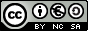 Creative Commons: Naamsvermelding-Niet-commercieel-Gelijk delen 2.0 België, http://creativecommons.org/licenses/by-nc-sa/2.0/be/deed.nl